Lampiran 1Kisi kisi soal pretest siswa Soal Gambar!Perhatikan gambar di bawah ini! Ceritakan kepada temanmu tentang kegiatan yang terdapat pada gambar dengan menggunakan Bahasa Indonesia yang baik dan benar.Gambar 1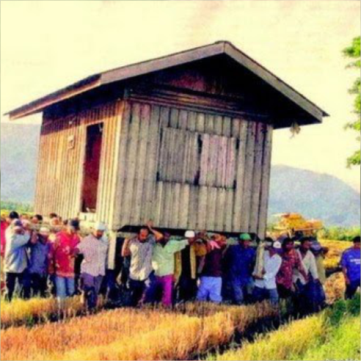 				Gambar 2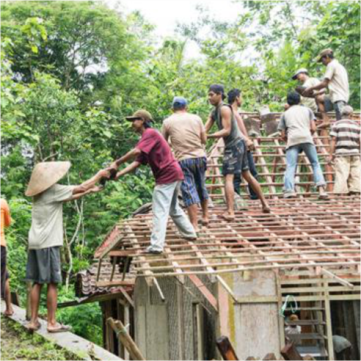 				Gambar 3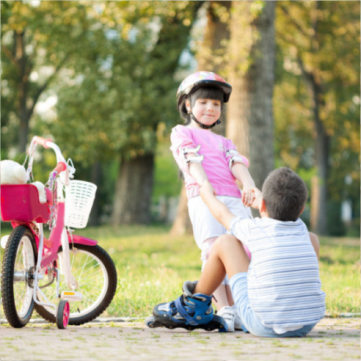 				Gambar 4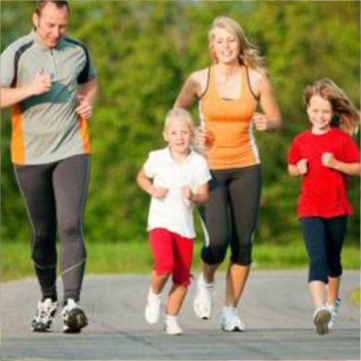 				Gambar 5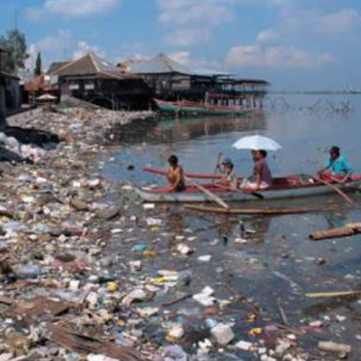 				Gambar 6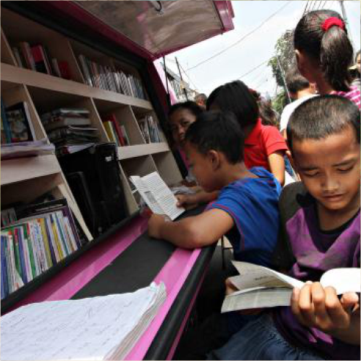 				Gambar 7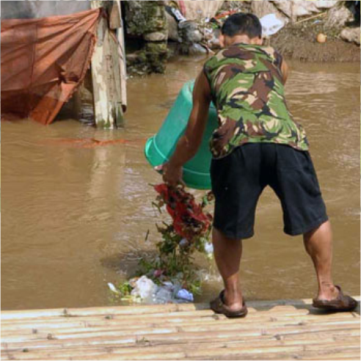 				Gambar 8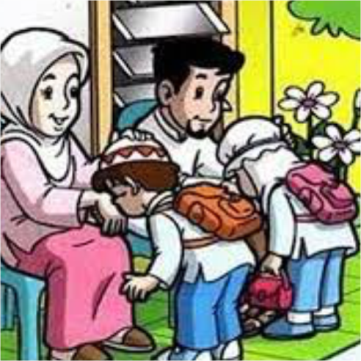 Perhatikan Gambar di bawah ini! Ceritakan kepada temanmu mengenai gambar tersebut dengan menggunakan Bahasa Indonesia yang baik dan benar.Gambar 1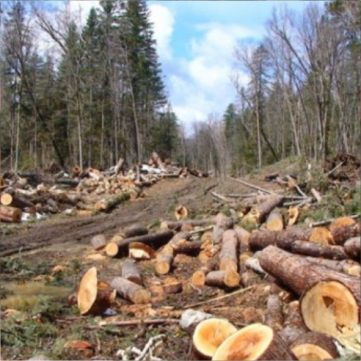 				Gambar 2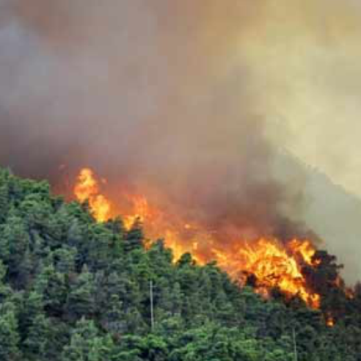 				Gambar 3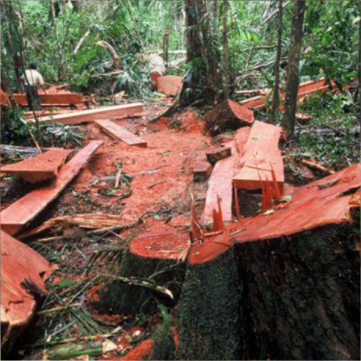 				Gambar 4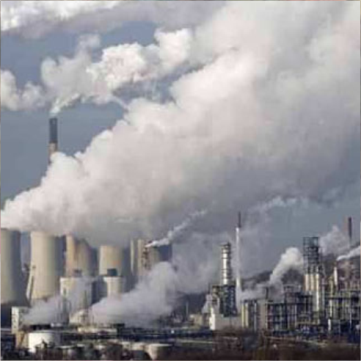 Lampiran 2Indikator Penilaian Keterampilan BerbicaraLampiran 5Kisi kisi soal posttest siswa Soal Gambar!Perhatikan gambar di bawah ini! Ceritakan kepada temanmu tentang kegiatan yang terdapat pada gambar dengan menggunakan Bahasa Indonesia yang baik dan benar.Gambar 1				Gambar 2				Gambar 3				Gambar 4				Gambar 5				Gambar 6				Gambar 7				Gambar 8Perhatikan Gambar di bawah ini! Ceritakan kepada temanmu mengenai gambar tersebut dengan menggunakan Bahasa Indonesia yang baik dan benar.Gambar 1				Gambar 2				Gambar 3				Gambar 4Lampiran 8RENCANA PELAKSANAAN PEMBELAJARAN (RPP)Nama Sekolah		: SD Negeri Labuang Baji IIMata Pelajaran		: Bahasa IndonesiaKelas/Semester		: V/ II (genap)Alokasi waktu		: 2x35 menitStandar Kompetensi    6. Berbicara	Mengungkapkan pikiran dan perasaan secara lisan dalam diskusi dan bermain dramaKompetensi Dasar      6.1 Mengomentari persoalan faktual disertai alasan yang mendukung dengan memperhatikan pilihan kata dan santun berbahasaINDIKATORKognitif 	:Mencermati persoalan atau masalah yang diajukan berdasarkan faktaMenanggapi masalah yang di diajukanPsikomotor	: Menyebutkan persoalan atau masalah berdasarkan faktaAfektifKarakter Jujur : siswa jujur dalam menyelesaikan tugas yang diberikan.Tanggung jawab : siswa tepat waktu dalam menyelesaikan tugasnya.Hati-hati : siswa berhati-hati dalam menyelesaikan tugasnya.Teliti : siswa teliti saat mencari jawaban untuk menyelesaikan tugasnya.Keterampilan sosialBertanya : siswa aktif bertanya tentang materi yang belum diketahuiMenyumbang ide atau berpendapat : siswa aktif  memberikan pendapat  tentang materi yang dibawakan oleh guru.Menjadi pendengar yang baik: siswa tenang saat menerima materi dari guru.Berkomunikasi: siswa melakukan tanya jawab dengan guru.TUJUAN PEMBELAJARANKognitifSiswa mampu mencermati persoalan atau masalah yang diajukan berdasarkan faktaSiswa mampu menanggapi masalah yang di diajukanPsikomotor : Siswa dapat terampil dalam menyebutkan persoalan atau masalah berdasarkan faktaAfektif Karakter Jujur : siswa dapat jujur dalam menyelesaikan tugas yang diberikan.Tanggung jawab : siswa dapat tepat waktu dalam menyelesaikan tugasnya.Hati-hati : siswa dapat berhati-hati dalam menyelesaikan tugasnya.Teliti : siswa dapat teliti saat mencari jawaban untuk menyelesaikan tugasnya.Keterampilan sosialBertanya : siswa dapat aktif bertanya tentang materi yang belum diketahuiMenyumbang ide atau berpendapat : siswa dapat aktif  memberikan pendapat  tentang materi yang dibawakan oleh guru.Menjadi pendengar yang baik: siswa dapat tenang saat menerima materi dari guru.Berkomunikasi: siswa dapat melakukan tanya jawab dengan guru.Materi AjarPersoalan faktualMendengarkan cerita rakyat/ pengalaman pribadiMemberi, pendapat, saran, dan alasan yang logis terhadap suatu permasalahanModel dan Metode PembelajaranModel pembelajaran : Student Facilitator and Explaining (SFE) Metode pembelajaran : Ceramah, diskusi, latihan, penugasan.Media dan sumber pembelajaranCerita rakyat/ Pengalaman PribadiBuku BSE Bahasa Indonesia Kelas VLangkah-langkah  PembelajaranTeknik Penilaian		Lembar Observasi Penilaian Keterampilan Berbicara N = Skor Perolehan  x 100%       Skor makasimal     = ........ x 100%          15    = ......%Keterangan:(3) = Baik (2) = Cukup (1) = Kurang 		Makassar,    April 2018	Wali Kelas VB						       Peneliti                                   		TaufiqurrahmanNIP :								NIM : 1447442004MengetahuiKepala SekolahMuhtasin, S.,Pd  NIP : 19700812 199301 1 001Lampiran 9Lembar Kerja Siswa RPP 1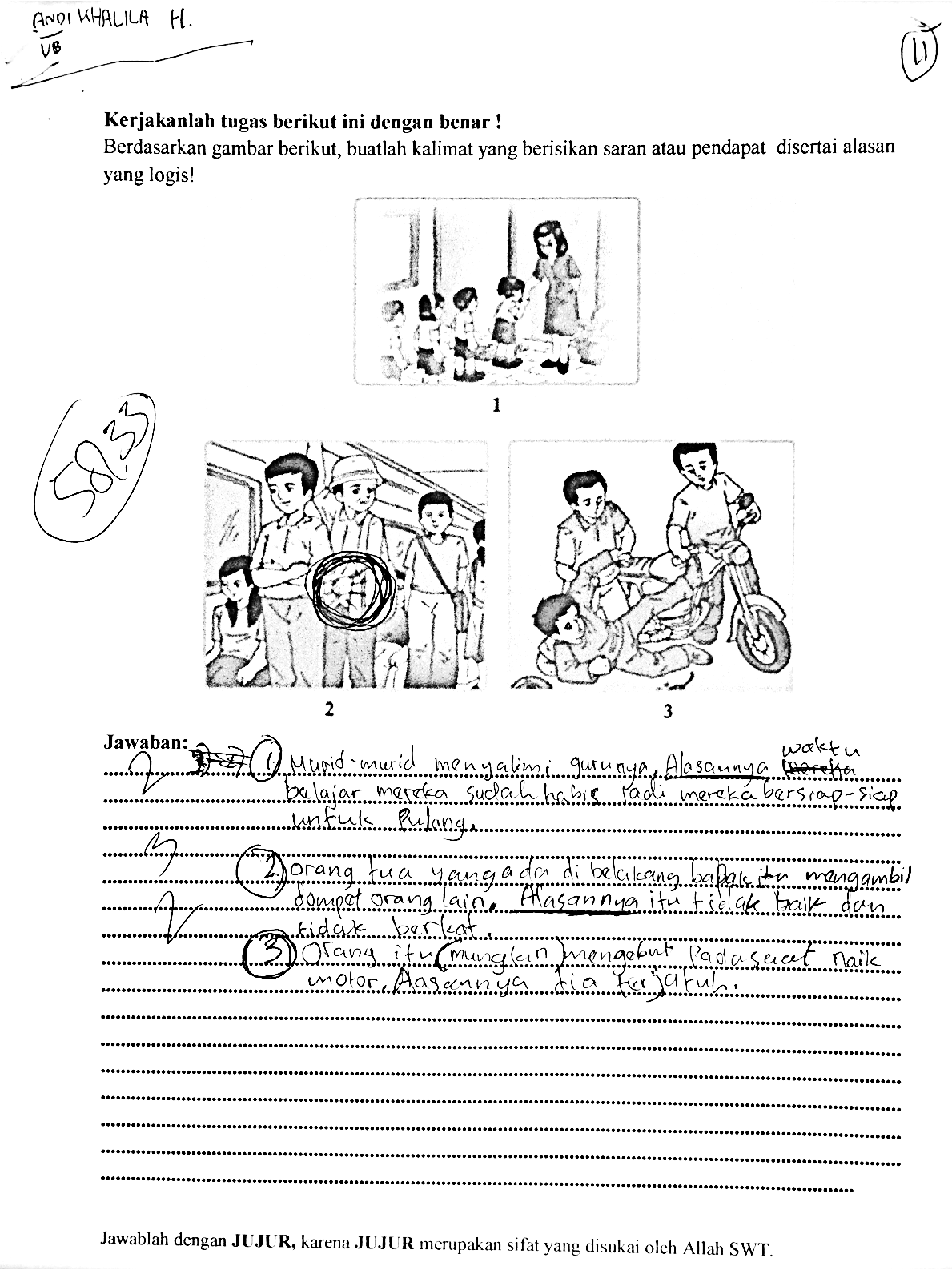 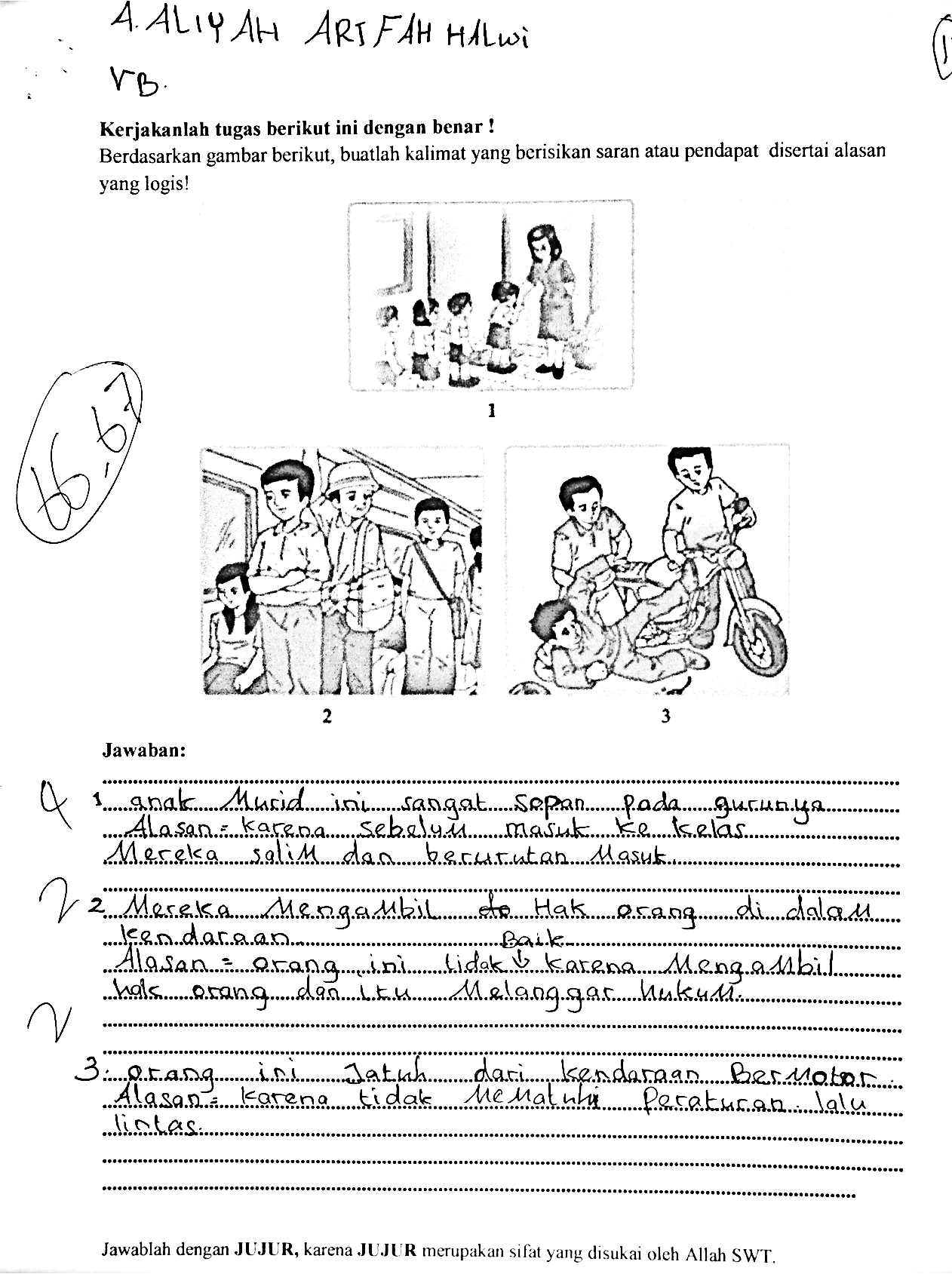 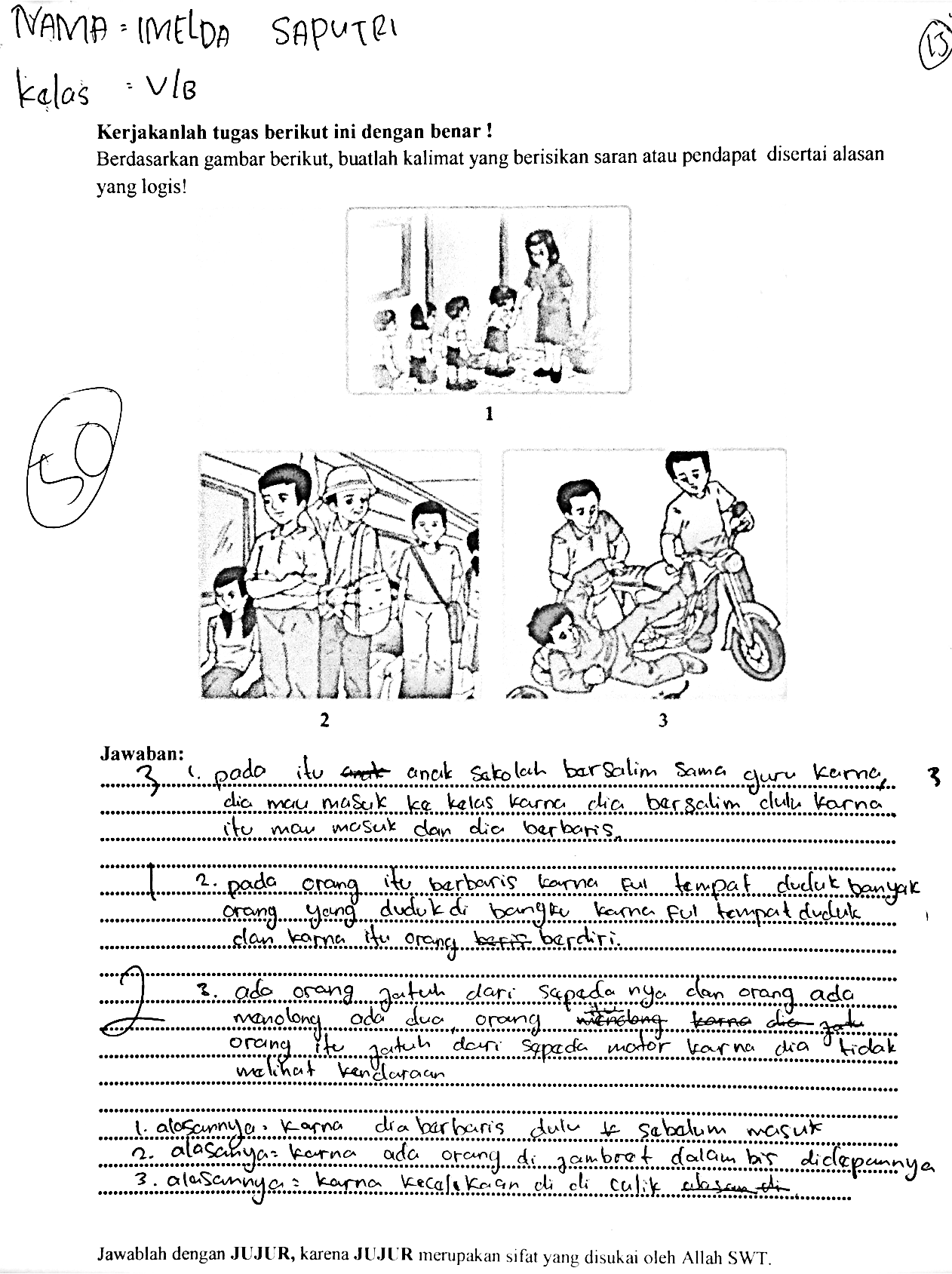 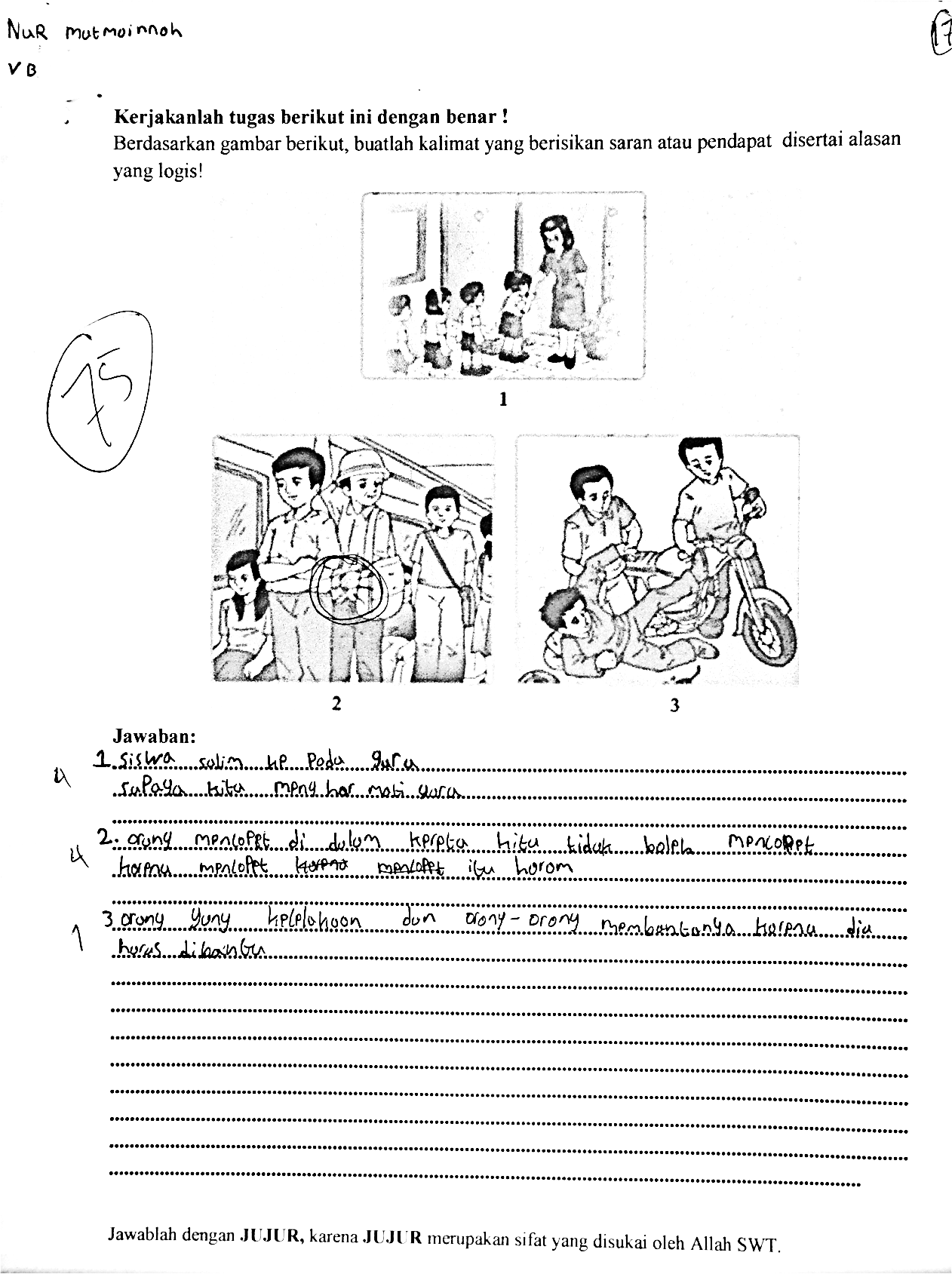 Lampiran 10Kunci Jawaban LKS RPP 1 Kerjakanlah tugas berikut ini dengan benar ! Berdasarkan gambar berikut, buatlah kalimat yang berisikan saran atau pendapat  disertai alasan yang logis!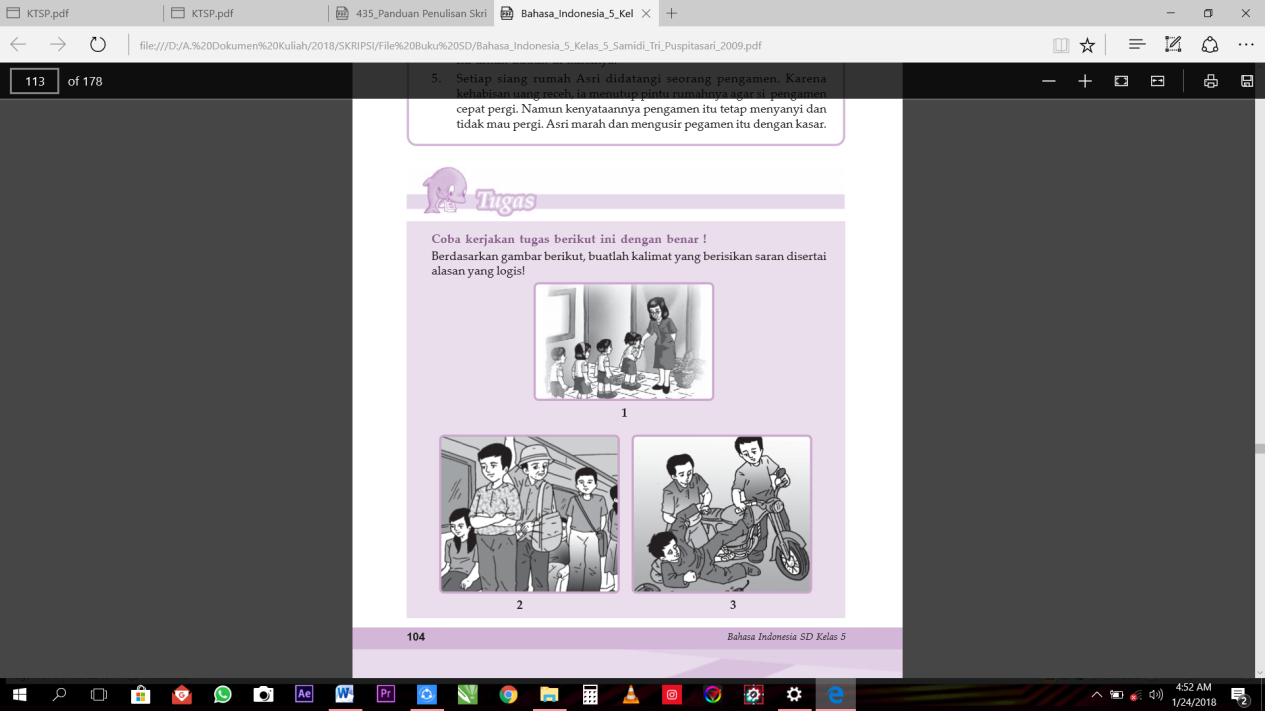 Jawaban:Kegiatan  : Bersalaman kepada Ibu Guru sebelum masuk kelasPendapat	 : Kegiatan yang patut ditiru, karena Guru merupakan orang tua kita       	      juga yang wajib kita sayangi, hormati, dan menghargainya.Saran 	 : -Kegiatan  : Kecopetan di dalam kendaraan angkutan umumPendapat  : Orang yang memakai topi itu sangatlah tidak patut untuk ditiru,        karena mengambil barang orang lain tanpa izin itu sangat dilarang   	           oleh Allah, dan dapat dikenakan sanksi pidana jika ketahuan.Saran     : Sebaiknya orang yang menggunakan topi itu tidak melakukan  tindakan tersebutKegiatan  : Menolong orang yang jatuh dari motor karena kecelakaanPendapat	 : Kegiatan kedua orang tersebut sangatlah mulia karena telah   membantu bapak yang terjatuh dari motor tersebut.Saran     : -Lampiran 11Pedoman Penilaian Lembar Kerja Siswa (LKS) RPP 1Lembar penilaian Guru memberikan tanda  Ceklist ( v ) pada setiap jawaban yang sesuai dengan rubric penilaianNilai Akhir = (skor yang diperoleh) x 100% = Nilai akhir		(Skor keseluruhan)Lampiran 12RENCANA PELAKSANAAN PEMBELAJARAN (RPP)Nama Sekolah	: SD Negeri Labuang Baji IIMata Pelajaran	: Bahasa IndonesiaKelas/Semester	: V/ II (genap)Alokasi waktu	: 2x35 menitA. Standar Kompetensi    6. Berbicara	Mengungkapkan pikiran dan persaan secara lisan dalam diskusi dan bermain dramaB. Kompetensi Dasar      6.2  Memerankan tokoh drama dengan lafal, intonasi, penghayatan, dan ekspresi yang tepat.INDIKATORKognitif 	:Memerankan tokoh dramaMengungkapkan pendapat tentang dramaPsikomotor	: Menyebutkan pengertian drama beserta aspek-aspeknyaAfektifKarakter Jujur : siswa jujur dalam menyelesaikan tugas yang diberikan.Tanggung jawab : siswa tepat waktu dalam menyelesaikan tugasnya.Hati-hati : siswa berhati-hati dalam menyelesaikan tugasnya.Teliti : siswa teliti saat mencari jawaban untuk menyelesaikan tugasnya.Keterampilan sosialBertanya : siswa aktif bertanya tentang materi yang belum diketahuiMenyumbang ide atau berpendapat : siswa aktif  memberikan pendapat  tentang materi yang dibawakan oleh guru.Menjadi pendengar yang baik: siswa tenang saat menerima materi dari guru.Berkomunikasi: siswa melakukan tanya jawab dengan guru.TUJUAN PEMBELAJARANKognitifSiswa mampu memerankan tokoh dramaSiswa mampu mengungkapkan pendapat tentang dramaAfektif Karakter 1) Jujur : siswa dapat jujur dalam menyelesaikan tugas yang diberikan.2) Tanggung jawab : siswa dapat tepat waktu dalam menyelesaikan tugasnya.Hati-hati : siswa dapat berhati-hati dalam menyelesaikan tugasnya.Teliti : siswa dapat teliti saat mencari jawaban untuk menyelesaikan tugasnya.Keterampilan sosialBertanya : siswa dapat aktif bertanya tentang materi yang belum diketahuiMenyumbang ide atau berpendapat : siswa dapat aktif  memberikan pendapat  tentang materi yang dibawakan oleh guru.Menjadi pendengar yang baik: siswa dapat tenang saat menerima materi dari guru.Berkomunikasi: siswa dapat melakukan tanya jawab dengan guru.Materi AjarDrama singkat     Lingkungan sekolahKejujuran                      Model dan Metode PembelajaranModel pembelajaran : Student Facilitator and Explaining (SFE) Metode pembelajaran : Ceramah, latihan, demontrasi , penugasan.Media dan sumber pembelajaranNaskah drama singkatBuku BSE Bahasa Indonesia Kelas VLangkah-langkah  PembelajaranTeknik Penilaian		Lembar Observasi Penilaian Keterampilan Berbicara N = Skor Perolehan  x 100%       Skor makasimal     = ........ x 100%          15    = ......%Keterangan:(3) = Baik (2) = Cukup (1) = Kurang 		Makassar,    April 2018	Wali Kelas VB						       Peneliti                                   		TaufiqurrahmanNIP :								NIM : 1447442004MengetahuiKepala SekolahMuhtasin, S.,Pd  NIP : 19700812 199301 1 001Lampiran 13Lembar Kerja Siswa RPP 2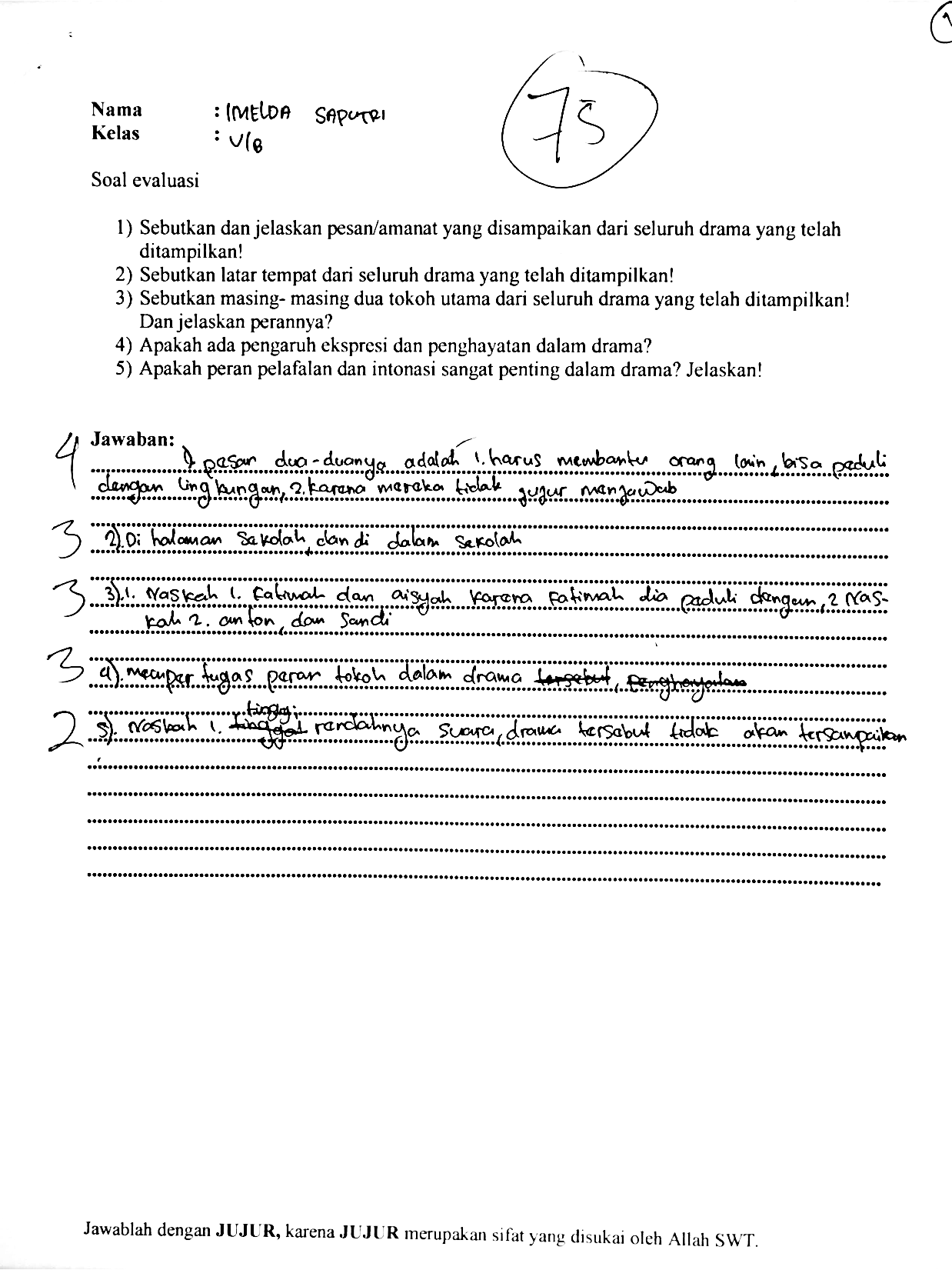 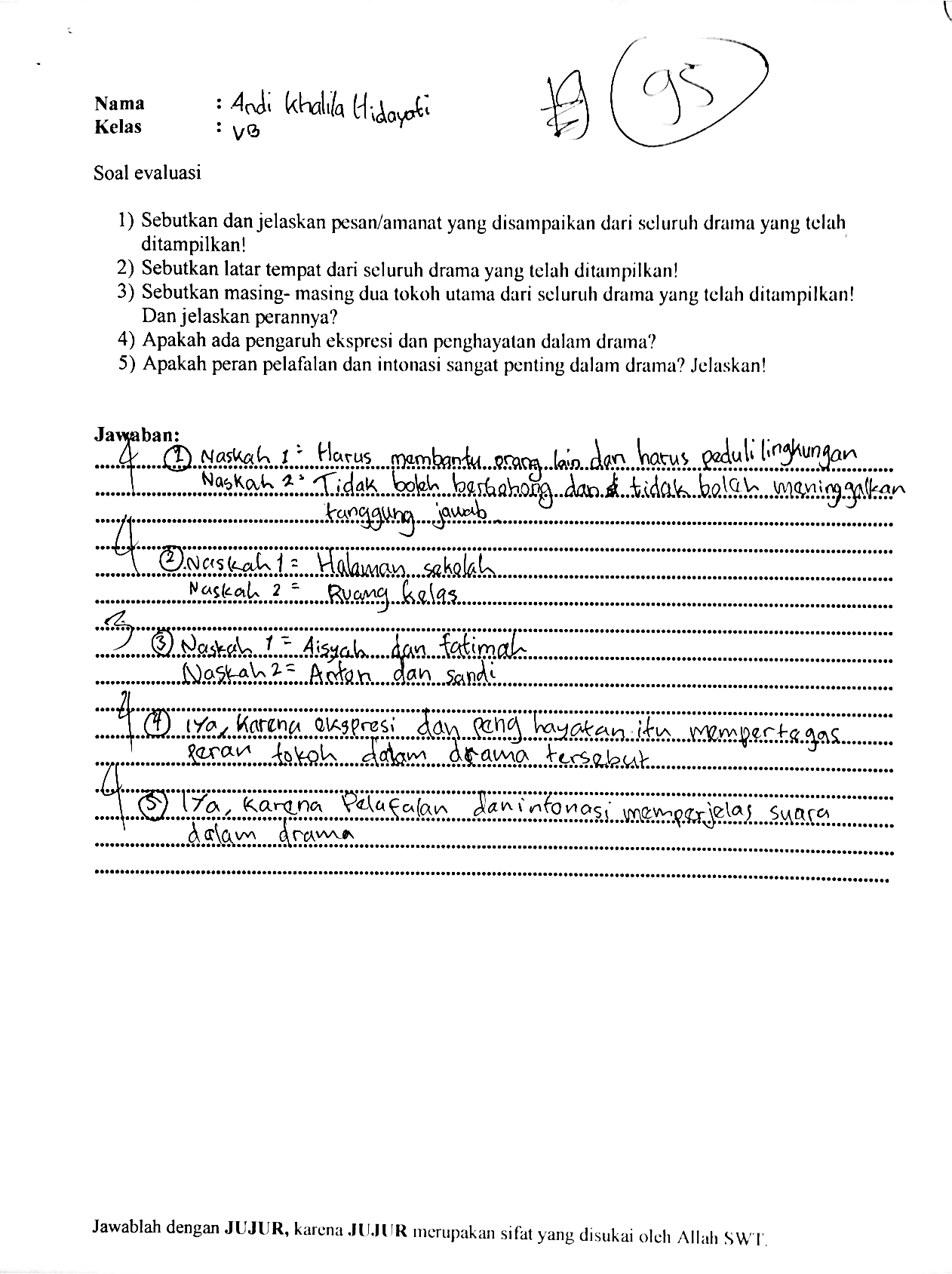 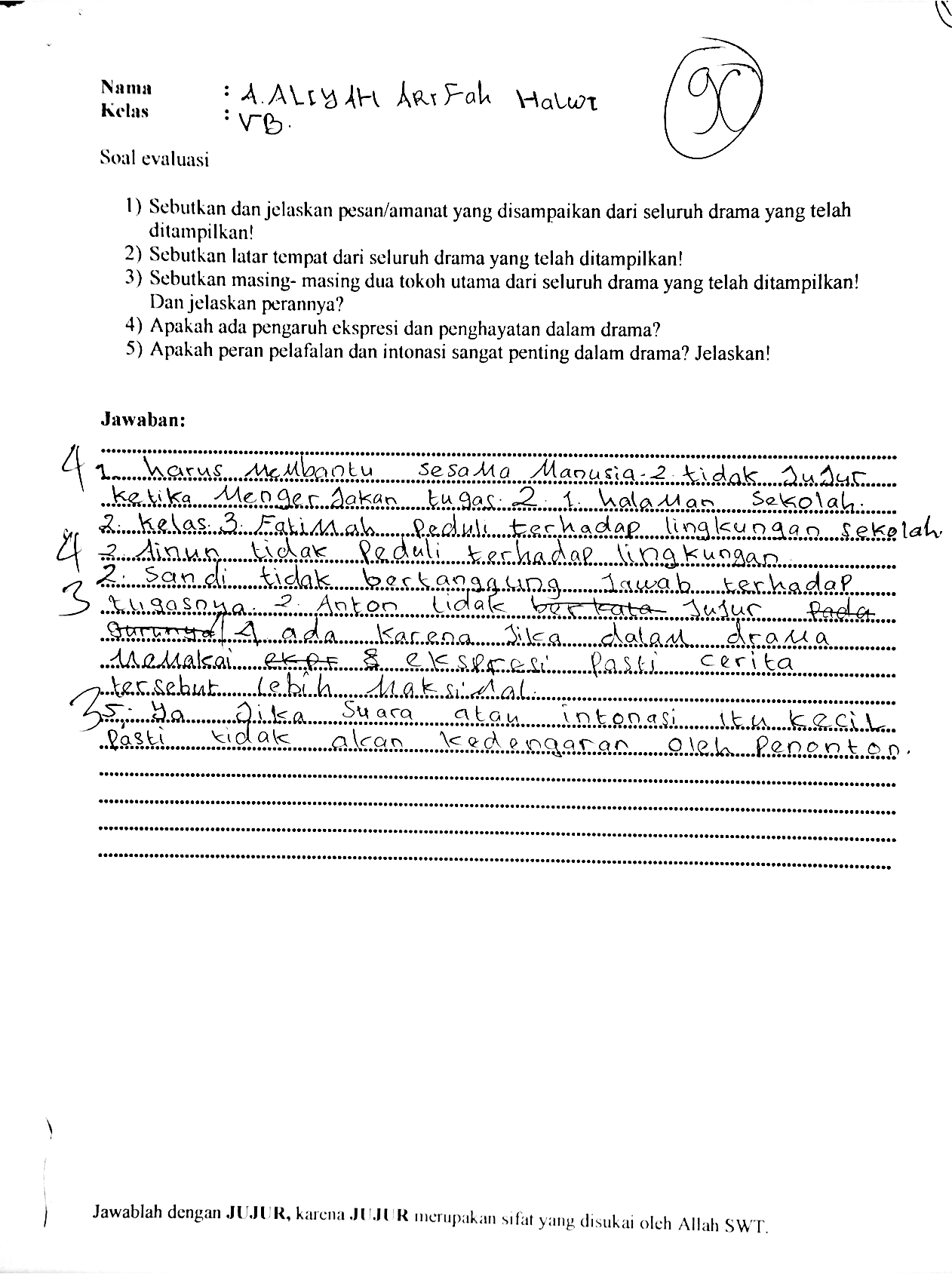 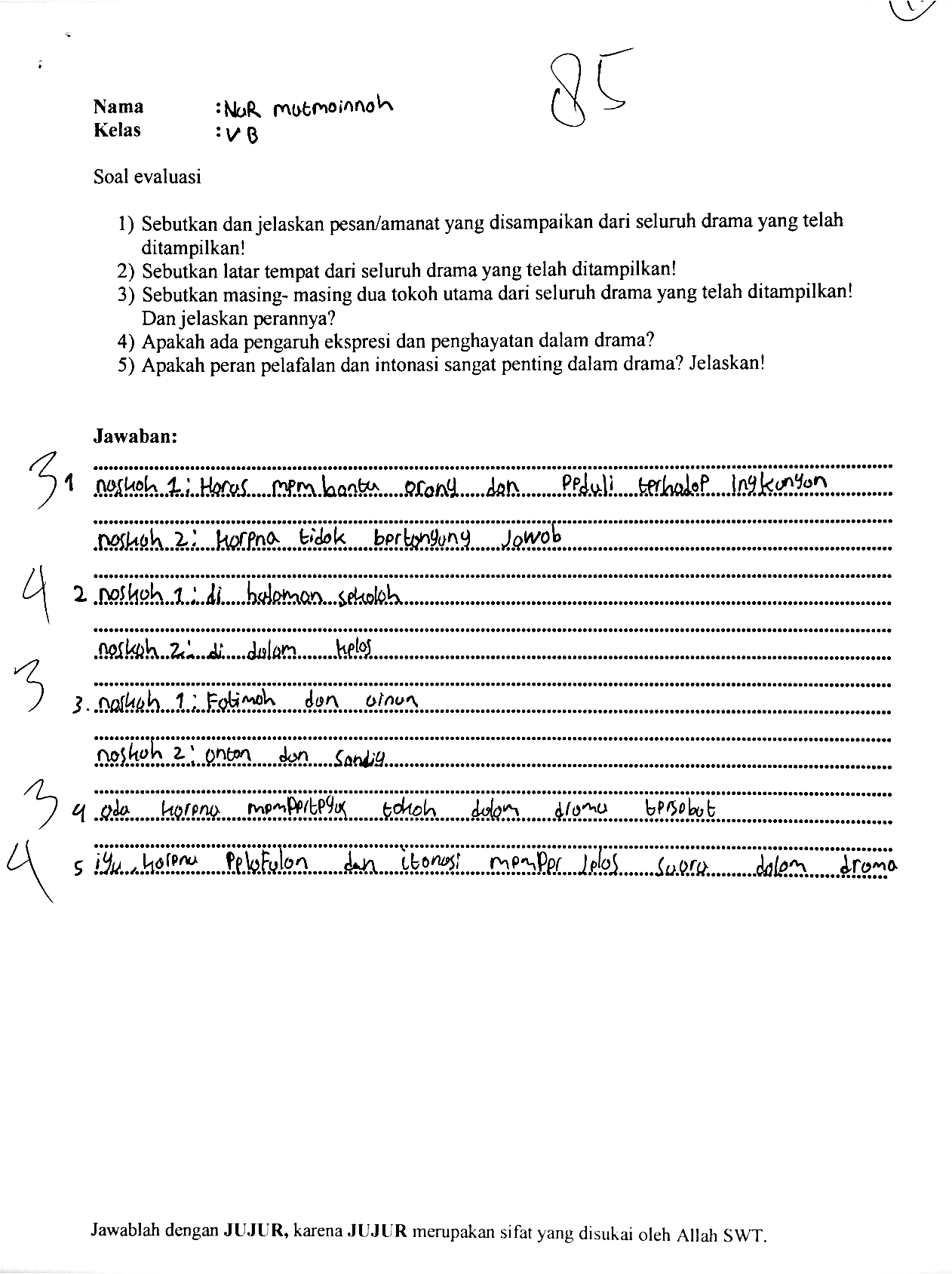 Lampiran 14Naskah Drama 1Di pagi hari yang cerah Fatimah berangkat ke sekolah dengan bersepeda. Sesampainya di sekolah, ia hanya melihat seseorang saja. Ia adalah Ainun. Pagi itu memang sedang gerimis sehingga sekolah masih sangat sepi.Kala itu Ainun sedang duduk di halaman sekolah sambil membaca buku kisah Nabi Muhammad -shalallahu alaihi wassalam- dan para sahabatnya serta sedang memegang boneka. Kemudian Fatimah menyapa Ainun yang sedang baca buku:
Fatimah		: Assalamualaikum, Shobahul Khoir Ainuun..
Ainun		: Waalaikumussalam warahmatullahi wabarakatuh, Shabaahunnur (selamat pagi juga) Fatimaaah... Apakah kamu sudah mengerjakan tugas dari Ustadz Ya Fatimah?Fatimah		: Sudah Nuun, Alhamdulillah, kalau kamu gimana Nuun?
Ainun		: Alhamdulillah aku juga sudah Kok..
Fatimah		: Eh Ainun, Kenapa halaman sekolah kita Kok' kotor sekali?
Ainun		: Ya wajar Fat, kan tadi malam habis hujan lebat.
Fatimah		: Emm, kalau gitu yuk kita bersihkan. 
Ainun		: Kenapa harus kita yang bersihkan? kan ada Pak Farid yang tugasnya bersih-bersih. Tunggu saja pak Farid datang Fat, paling juga sebentar lagi.Fatimah		: Tapi kan kita yang pertama kali melihat halamannya kotor? Lagi pula nanti juga dapat pahala dari Allah. Karena kita beramal Shalih membantu Pak Farid bersih-bersih halaman sekolah sekaligus mencintai lingkungan yang bersih. Ainun		: Ah tidak usahlah, biar pak Farid aja yang bersih bersih. Saya lagi pengin mainan sendiri (sambil megang boneka Barbie).Fatimah		: Ya sudah kalau kamu tidak mau membantu, biar aku sendiri saja yang bersih bersih halaman sekolah. Setelah Fatimah mengajak Ainun dan Ainun menolaknya. Akhirnya Fatimah membersihkan halaman sendirian. Ia mengambil sampah satu demi satu dan memasukkan ke dalam tempat sampah. Bersamaan dengan itu, datanglah salah satu teman Fatimah dan Ainun, namanya Yusuf.

Yusuf		: Assalamualaikum teman teman..
Ainun+Fatima: Wa'alaikumussalam Yusuf.. (Fatimah yang sedang mengambil sampah dan Ainun yang sedang bermain boneka menjawab salam Yusuf)Yusuf		: Loh Fatimah kamu ngapain bersih-bersih halaman sekolah? Bukannya nanti Pak Farid yang bersihkan ya?Ainun		: Iya tuh dengerin Yusuf, biarin Pak Farid saja Fat yang bersih bersih. Kasian kamunya entar kotor.Fatimah		: Yusuf, kan halaman sekolah kotor juga karena kita, apa salahnya kalau kita yang membersihkan? Lagian sampahnya tidak terlalu banyak. Jadi saya masih bisa menjaga diri supaya tidak kotor.Yusuf		: Iya juga. Tapi terserah kamu sih Fat, saya mau main dulu juga..
Beberapa menit kemudian Aisyah datang dan mengucapkan salam sapa kepada semua yang ada di halaman sekolah. Yaitu Fatimah, Ainun dan Yusuf.

Aisyah		: Assalamualaikum semua, lagi ngapain kalian bertiga? Kalian berdua melihat Fatimah membersihkan halaman tapi malah kalian main sendiri? (Aisyah menegur Ainun dan Yusuf)Fatimah		: Wa'alaikumussalam Aisyah, Emm Biarlah Syah, biarkan saja mereka tidak mau membantu. Tidak mengapa Insyaallah..Yusuf		: Tadi aku udah bilang kan ada Pak Farid. Jadi biarkan Pak Farid melaksanakan tugasnya bersih-bersih, kitakan tugasnya belajar.Aisyah	: Kalian tidak boleh seperti itu teman teman, kita tidak boleh mengandalkan Pak Farid untuk membersihkan sekolah kita. Kebersihan itu kan sebagian dari iman loh! Dan juga bukti keimanan kita kepada Allah itu adalah dengan menjaga kebersihan lingkungan sekolah. Selain itu menjaga kebersihan juga supaya kita terhindar dari penyakit. (Lanjut Aisyah)Ainun	: Setiap hari aku menjaga kebersihan tapi tetap saja sakit.Aisyah	: Sakit itu disebabkan bukan hanya karena tidak menjaga kebersihan, tapi yang paling utama itu semua karena Allah. Bisa juga karena kurang asupan gizi dan lemahnya imun tubuh kita. Jadi kita tidak boleh loh mengeluh sakit dan menyalahkan Allah.
Fatimah	: Iya bener tuh Aisyah, sakit itu datangnya dari Allah bukan karena hal yang lain, kita hanya berusaha saja dengan menjaga kebersihan serta menjaga asupan gizi kita.Aisyah	: Sudah sudah cukup, jangan saling menyalahkan. Lebih baik sekarang kita bersama-sama menjaga lingkungan sekolah. Agar terlihat indah dan bersih. Lingkungan bersih, hati kita pun akan ikut bersihAinun dan Yusuf: Iya Yuk Yuk.Ainun	: Ya udah, boneka saya mau dimasukin ke dalam tas dulu. Setelah bersih bersih nanti saya akan melanjutkan mainnya.Fatimah	: Yusuf, kamu yang laki-laki ambilin tempat sampah dong..! Yusuf	: Iya deh, demi keindahan. Hehe Anak baik harus suka keindahan.

Akhirnya mereka semua pun berbondong bondong membersihkan lingkungan sekolah mereka. Mulai dari memungut sampah, menyapu dan membuang sampah ke dalam tempatnya.

Naskah Drama 2Dalam suasana belajar mengajar di dalam kelas dan sedang dilakukan ulangan mendadak serta mengumpulkan tugas.Guru		: Anak - anak, silakan dikumpulkan tugas karya tulis minggu kemarin.Anton		: karya tulis dikumpulkan berdasarkan tema atau berdasarkan kelompok saja pak?Guru 		: berdasarkan kelompok saja..ayo Ahmadi dikumpulkan tugas karya tulis teman - temannyaGuru		: Karena ini merupakan tugas perorangan yang dikerjakan secara berkelompok, maka penilian akan dilakukan berdasarkan isi dari karya tulis dan keragman tema serta isi tulisan dalam satu kelompok.Guru		: Ayo kalau sudah selesai mengumpulkan tugas, masukkan tas dan buku kalian semua. bapak akan mengadakan ulangan mendadak.Sandi		: Hah, ulangan apa lagi pak? baru saja 2 hari yang lalu diadakan ulanganGuru		: Ahmadi, tolong dibagikan kertas folio ini ke semua siswa.Ahmadi		: baik pak Guru		: pada ulangan kali ini, bapak ingin kalian menulis ulang tentang inti dari karya tulis yang kalian buat. Tulis garis besarnya saja beserta pokok - pokok kesimpulannya. Waktu yang diberikan untuk mengerjakan ulangan ini adalah 20 menit yang dimulai dari sekarangGuru		: baiklah silakan kalian istirahat. Tolong Anton dan Sandi tetap disini, Ibu mau bicaraGuru		: bapak minta kalian berdua jujur kepada bapak. Kenapa isi tugas karya tulis kalian bisa sama persis, bahkan untuk titik dan komanya sekalipun.Anton		: saya mengerjakan karya tulis itu sendiri buSandi		: saya juga mengerjakan karya tulis saya sendiriGuru		: Lalu, bagaimana dengan ulangan tadi. Mengapa isi dari jawaban ulangan kalian tidak sama dengan isi karya tulis kalian? bisa menjelaskan ke ibu?Guru		: baiklah kalau kalian tidak mau mengaku, bapak anggap kalian tidak mengerjakan tugas karya tulis dan tidak mengikuti ulangan tadiSandi		: maaf pak. Kalau saya jujur, apakah kalau saya berkata jujur maka bapak akan memaafkan saya?Guru		: bapak lebih menghargai sebuah kejujuran daripada harus melihat anak didik bapak melakukan hal yang tidak jujur.Sandi		: saya mendapatkan materi untuk tugas karya tulis dari internet pak. Saya langsung copy paste dan tidak saya baca lagi. Itulah mengapa ulangan tadi tidak sama dengan isi karya tulis sayaGuru		: baiklah, alasan bisa bapak terimaGuru		: trus kamu Anton, ada yang bisa dijelaskan ke bapak?Anton		: saya minta tolong adik saya bernama sahdan mengerjakan tugas karya tulis itu pak. Dan kelihatannya dia mencari sumber dari internet. Maaf pak. Saya berjanji tidak akan mengulanginya lagiGuru		: Baiklah kalau begitu. Tugas karya tulis dan ulangan kalian bapak kembalikan. kalian harus membuat karya tulis lagi dan dikumpulkan dalam 3 hari. Setelah itu, kalian harus mengikuti ulangan susulan yang materinya masih akan dipikir pikirkan.Anton  dan Sandi: baik pak.Kunci Jawaban LKS RPP 2Soal evaluasiSebutkan dan jelaskan pesan/amanat yang disampaikan dari seluruh drama yang telah ditampilkan!Sebutkan latar tempat dari seluruh drama yang telah ditampilkan!Sebutkan masing- masing dua tokoh utama dari seluruh drama yang telah ditampilkan! Dan jelaskan perannya? Apakah ada pengaruh ekspresi dan penghayatan dalam drama?Apakah peran pelafalan dan intonasi sangat penting dalam drama? Jelaskan!Jawaban:Naskah 	: Fatimah selaku orang yang peduli terhadap lingkungan ingin melihatDrama 1	 sekolahnya  bersih  dari   sampah  yang  berserakan,  kemudiania temannya ( Ainun dan Yusuf ) untuk membantu membersihkan lingkungan sekolah, akan tetapi Ainun dan Yusuf tidak mau membantu Fatimah. Akhirnya Fatimah pun membersihkan sendiri lingkungan sekolah tersebut, walaupun pada akhirnya setelah mereka diberikan nasihat oleh Aisyah mereka semua juga turut andil dalam membersihkan lingkungan sekolah tersebut. Amanat : Peduli terhadap lingkungan merupakan tanggung jawab kita semua selaku manusia, karena lingkungan yang bersih mampu menghindarkan kita dari berbagai penyakit.(Kata Kunci: Tolong Menolong, Tanggung Jawab, Peduli Lingkungan, dan Kebersihan)Naskah 	: Anton  dan  Andi  kedapatan  memiliki  jawaban  yang  sama   Drama 2	 atas ulangan yang mereka berdua kerjakan. Ketika  ditanyai  oleh  Guru mereka berdua menjawab kalau mereka yang mengisinya sendiri. Ibu Guru itu pun tidak yakin dengan mereka berdua (Anton dan Andi). Tidak lama kemudian Sandi mulai berkata jujur bahwa tugas yang dikerjakannya berasal dari internet yang di copy-paste dan Anton pun demikian tugasnya dikerjakan oleh adiknya yang mencarisumber di internet juga. Akhirnya Ibu Guru tersebut menghargai kejujuran mereka berdua, dan memberikan keringanan untuk mengerjakan tugasnya kembali.Amanat : Kejujuran dalam melakukan sesuatu lebih berharga dibandingkan kebohongan, karena jujur merupakan perilaku yang di cintai Allah begitupun sebaliknya dengan kebohongan(Kata Kunci: Kejujuran, Saling Menghargai, Kebohongan)Naskah Drama 1 : Sekolah, Halaman SekolahNaskah Drama 2 : Sekolah, KelasNaskah Drama 1 :  Fatimah, Sebagai seorang siswi yang peduli terhadap lingkunganAinun, Sebagai seorang siswi yang kadang masa bodoh terhadap suatu hal yang bukan menjadi urusannyaYusuf, Sebagai seorang siswa yang kadang masa bodoh terhadap suatu hal yang bukan menjadi urusannyaAisyah, Sebagai seorang siswi yang tegas dan peduli terhadap lingkunganNaskah Drama 2 :	Guru, Tegas, Bijaksana, dan menghargaiAhmadi, sebagai seorang siswa yang rajin dan patuh terhadap perintah GuruSandi, sebagai seorang siswa yang mengerjakan tugasnya dengan tidak jujur, tapi berani mengakui kesalahannya.Anton, sebagai seorang siswa yang mengerjakan tugasnya dengan tidak jujur, tapi berani mengakui kesalahannyaEkspresi atau mimik merupakan suatu bentuk komunikasi non verbal yang bertujuan untuk menyampaikan dan mengekspresikan emosi sesorang kepada orang yang melihatnyaPenghayatan merupakan pelengkap dari ekspresi itu sendiri yang bertujuan lebih mendalami karakter yang diperankan.Jadi, pengaruh kedua hal tersebut sangatlah penting demi tercapainya isi dari suatu drama yang di tampilkan.Pelafalan merupakan cara sesorang atau sekelompok orang dalam mengucapkan bunyi bahasa.Intonasi merupakan naik turunnya sebuah kalimat, lebih ke pembentuk makna dalam kalimat itu sendiri.Jadi, tanpa kedua hal tersebut terkadang drama berjalan datar (flat) yang artinya terkadang pesan yang disampaikan oleh aktris tidak dapat diketahui apakah itu sedih, senang, atau marah dll. Lampiran 15Pedoman Penilaian Lembar Kerja Siswa (LKS) RPP 2Lembar penilaian Guru memberikan tanda  Ceklist (    ) pada setiap jawaban yang sesuai dengan rubric penilaianNilai Akhir = (skor yang diperoleh) x 100% = Nilai akhir		(Skor keseluruhan)Lampiran 16Lembar Observasi Keterlaksanaan Model Pembelajaran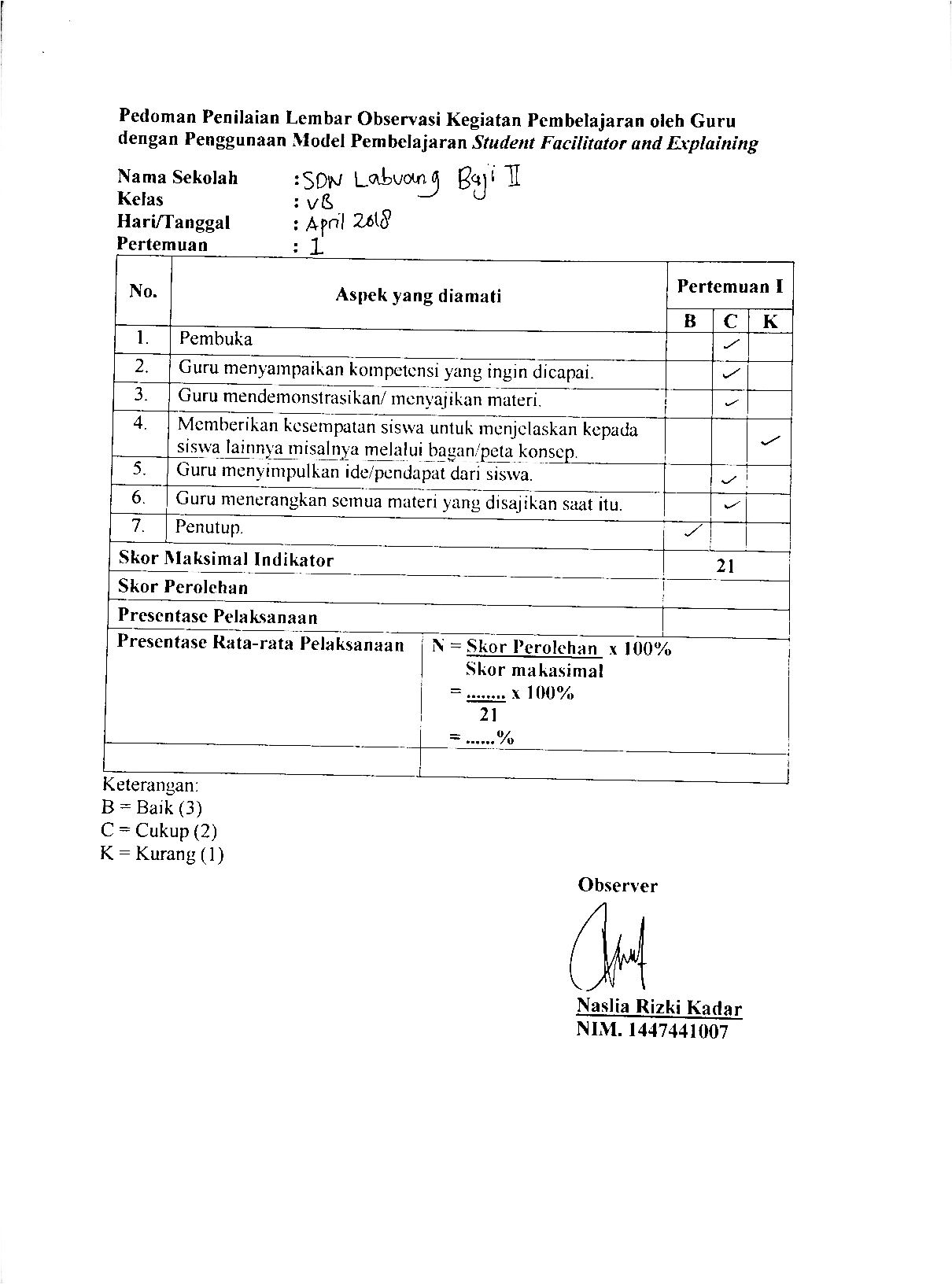 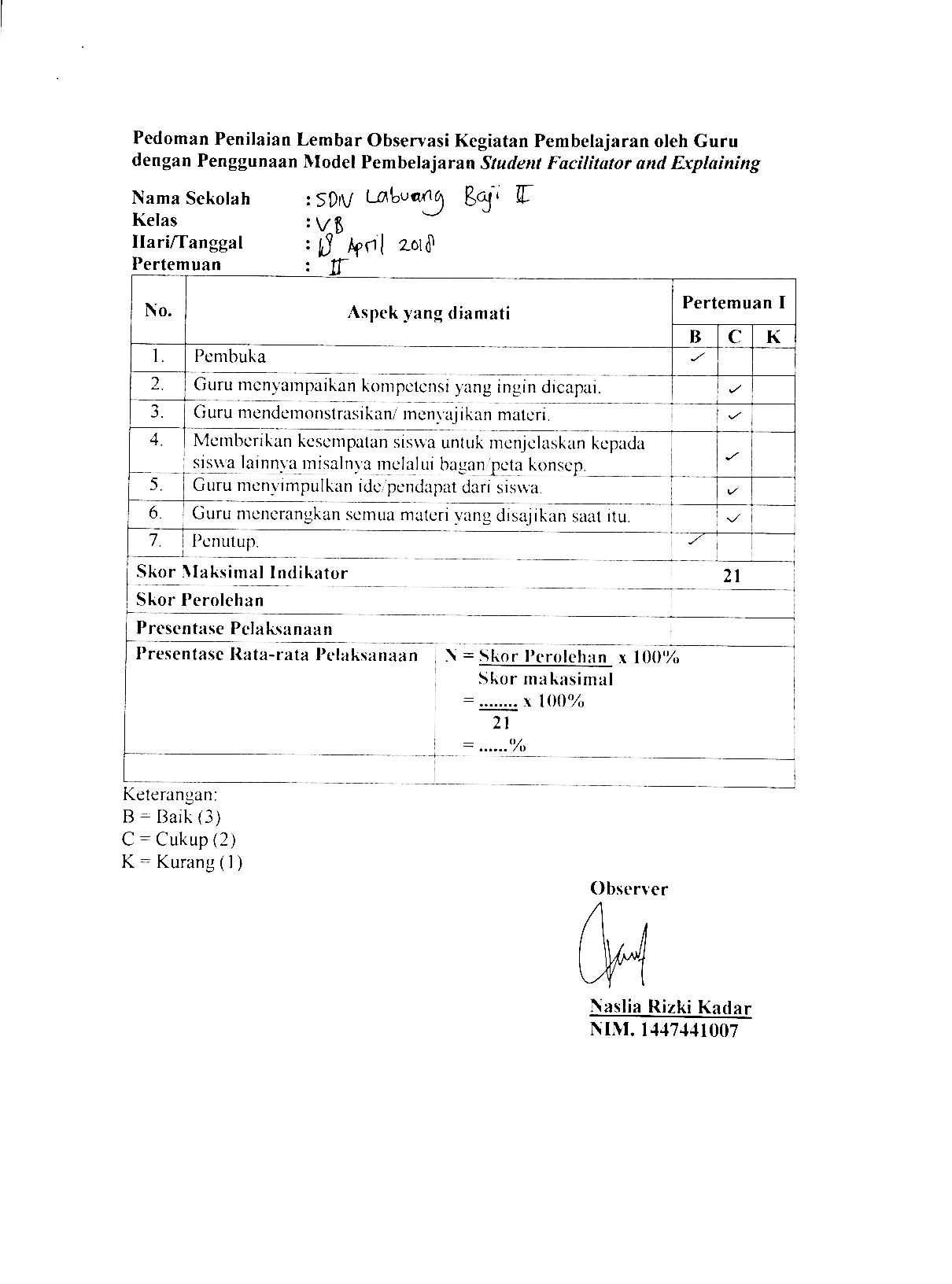 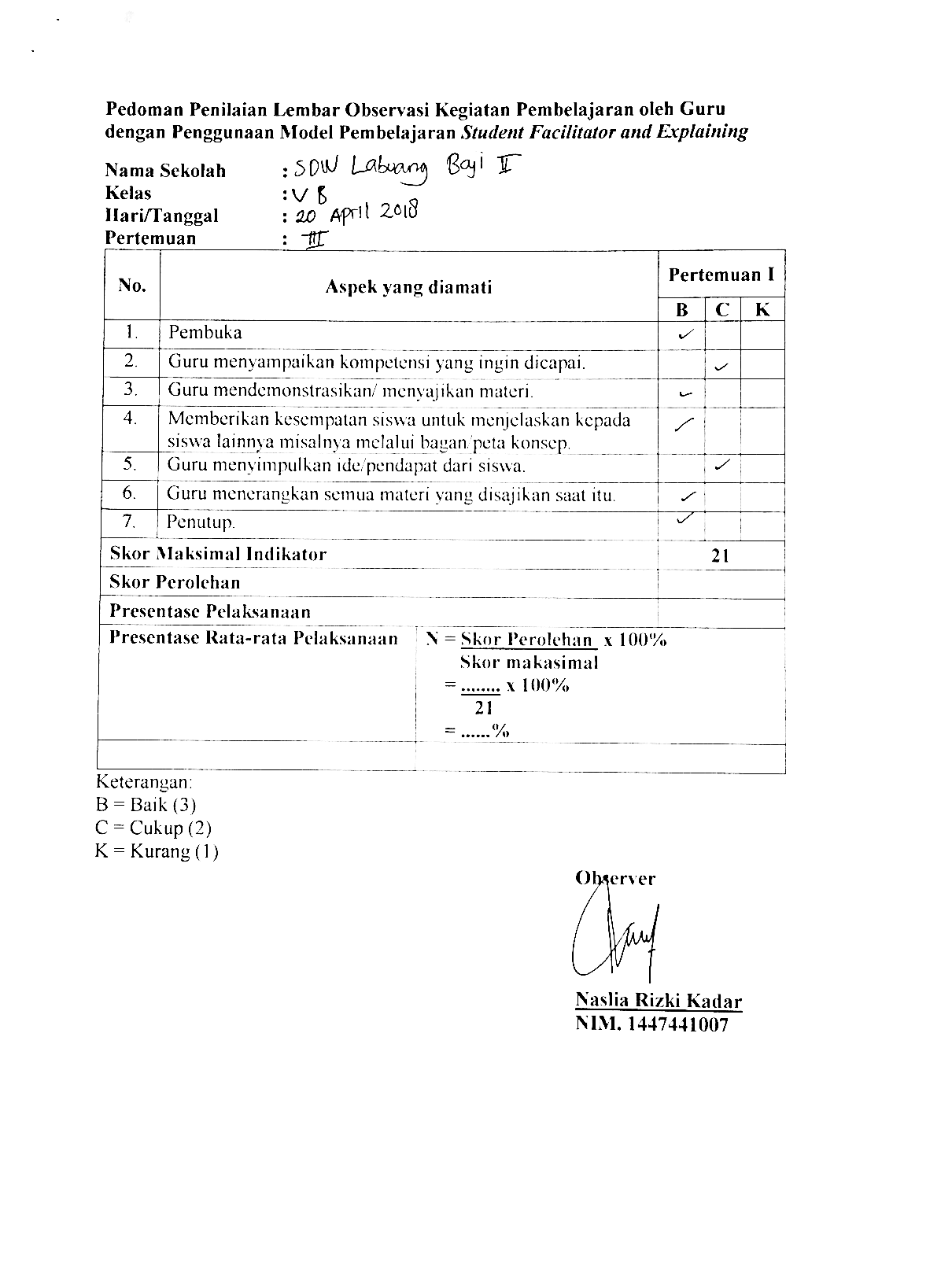 Lampiran 17DATA ANALISIS DESKRIPTIF INFERENSIALDeskriptif Pretest Eksperimen			Deskriptif Pretest Kontrol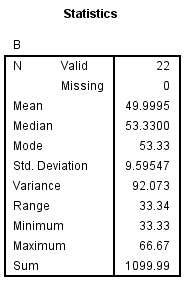 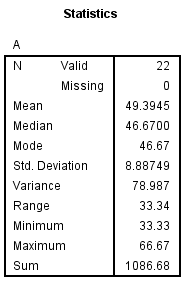 Deskriptif Posttest Eksperimen 			Deskriptif Posttest Kontrol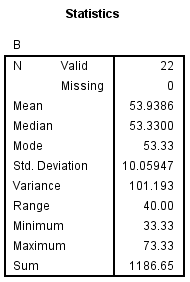 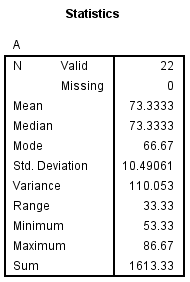 Lampiran 18UJI NORMALITASNormalitas Pretest Eksperimen		Normalitas Pretest Kontrol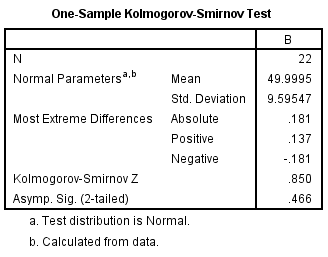 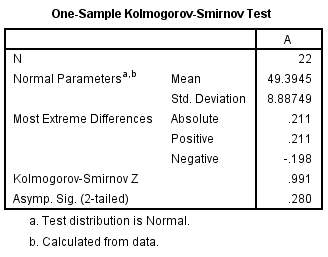       Normalitas Posttest Eksperimen		 Normalitas Posttest Kontrol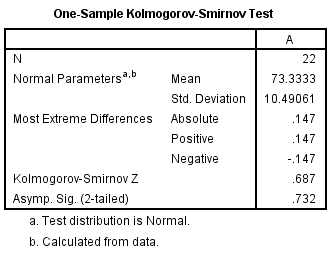 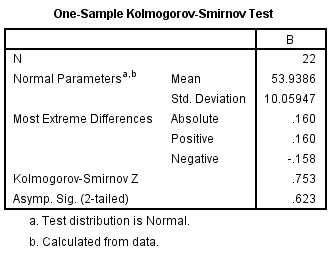 Lampiran 19UJI HOMOGENITASHomogenitas Pretest Eksperimen Dan Kontrol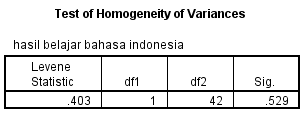 Homogenitas Posttest Eksperimen Dan Kontrol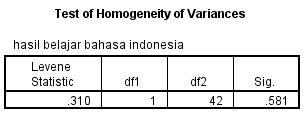 Lampiran 20UJI HIPOTESIS INDEPENDENT SAMPLE T-TESTIndependent Sample T Test Pretest Eksperimen Dan Pretest Kontrol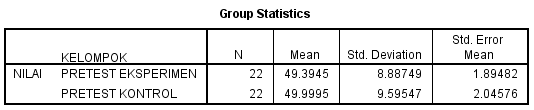 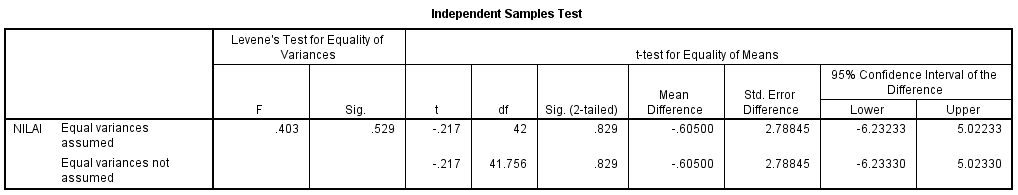 Independent Sample T Test Posttest Eksperimen Dan Posttest Kontrol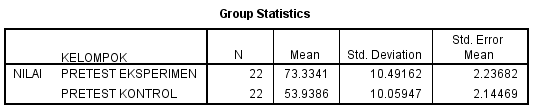 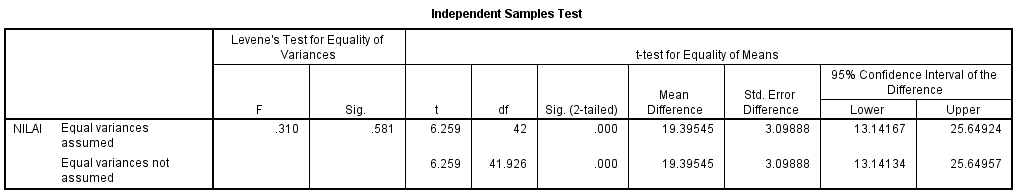 Lampiran 21DOKUMENTASI KEGIATAN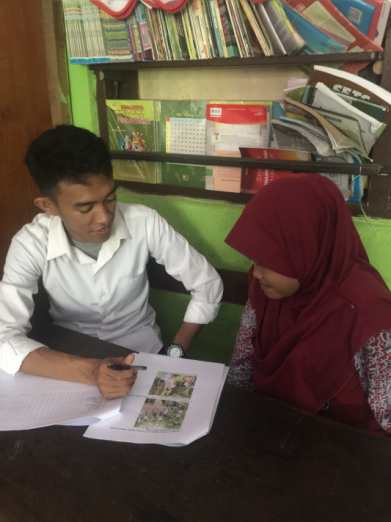 Gambar 1. Pemberian Pretest kelas Eksperimen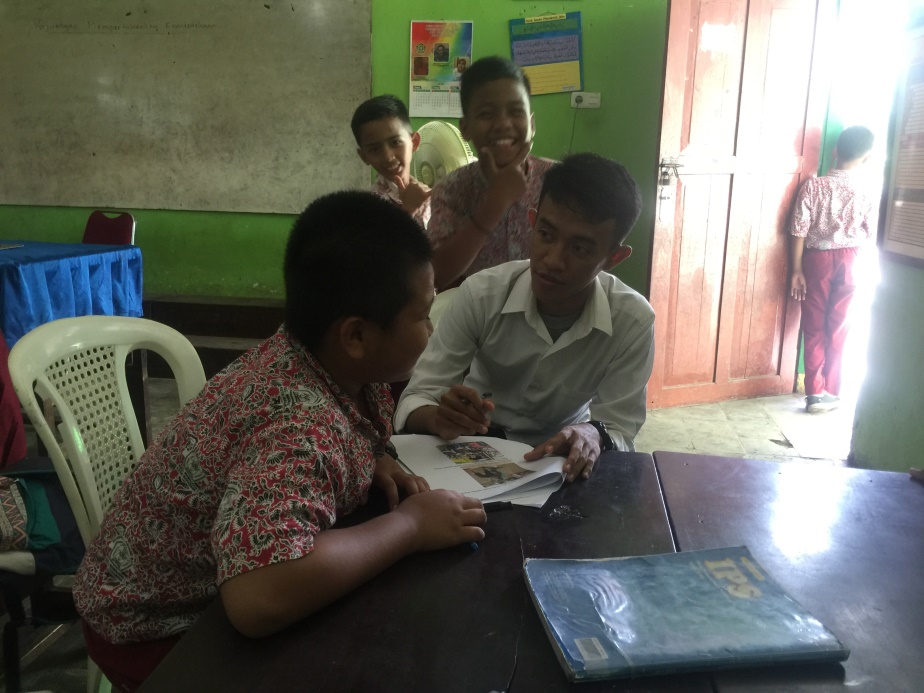 Gambar 2. Pemberian Pretest kelas Kontrol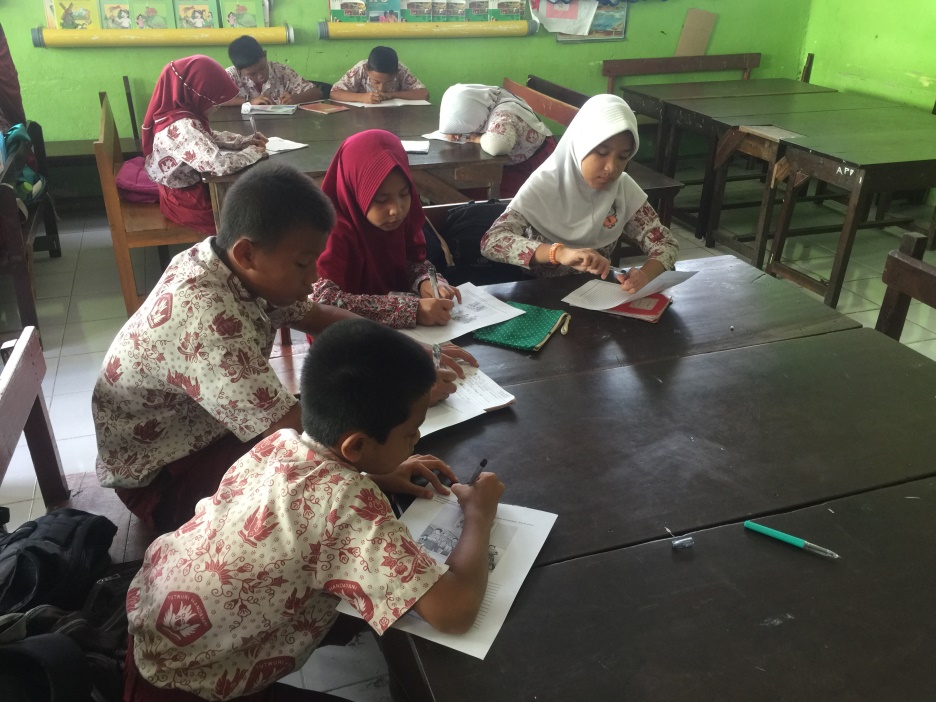 Gambar 3. Guru Membagi Kelompok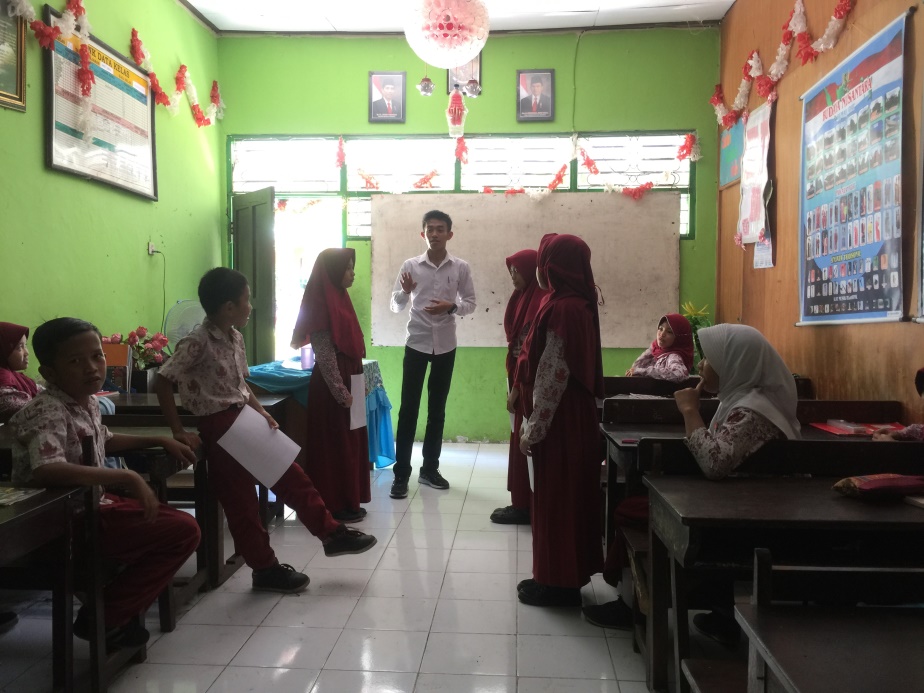 Gambar 4. Guru Menyampaikan Kompetensi serta Menyajikan Materi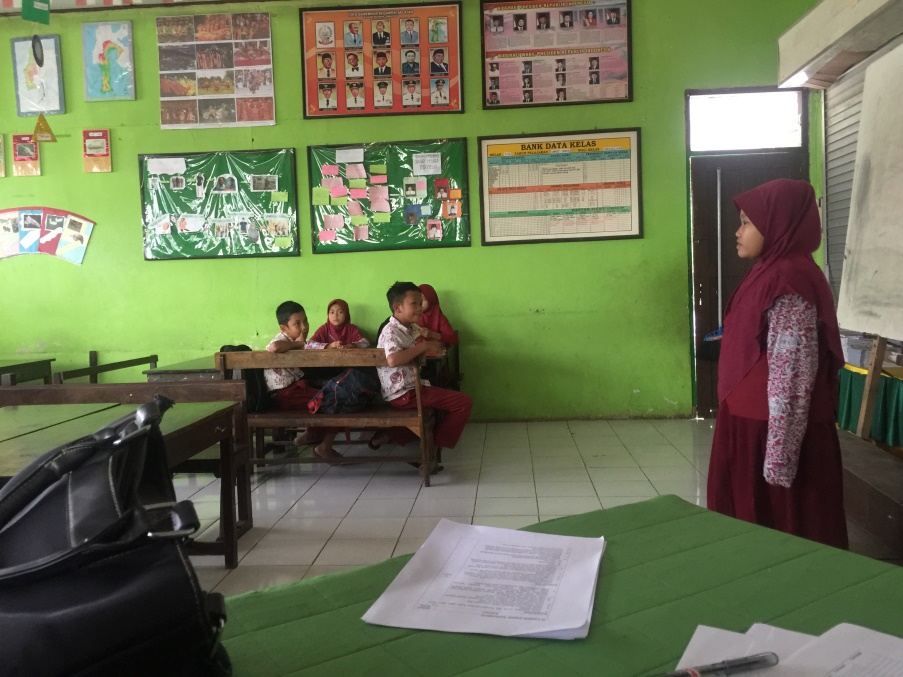 Gambar 5. Guru Memberikan Kesempatan Siswa untuk Berbicara dihadapan Teman-temannya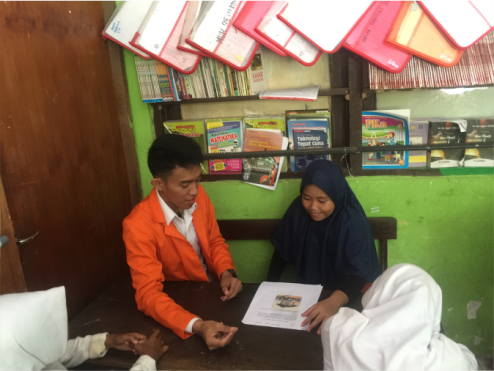 Gambar 6. Pemberian Posttest kelas Eksperimen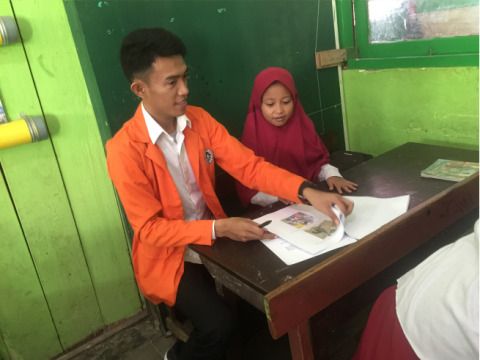 Gambar 7. Pemberian Posttest kelas KontrolLampiran 22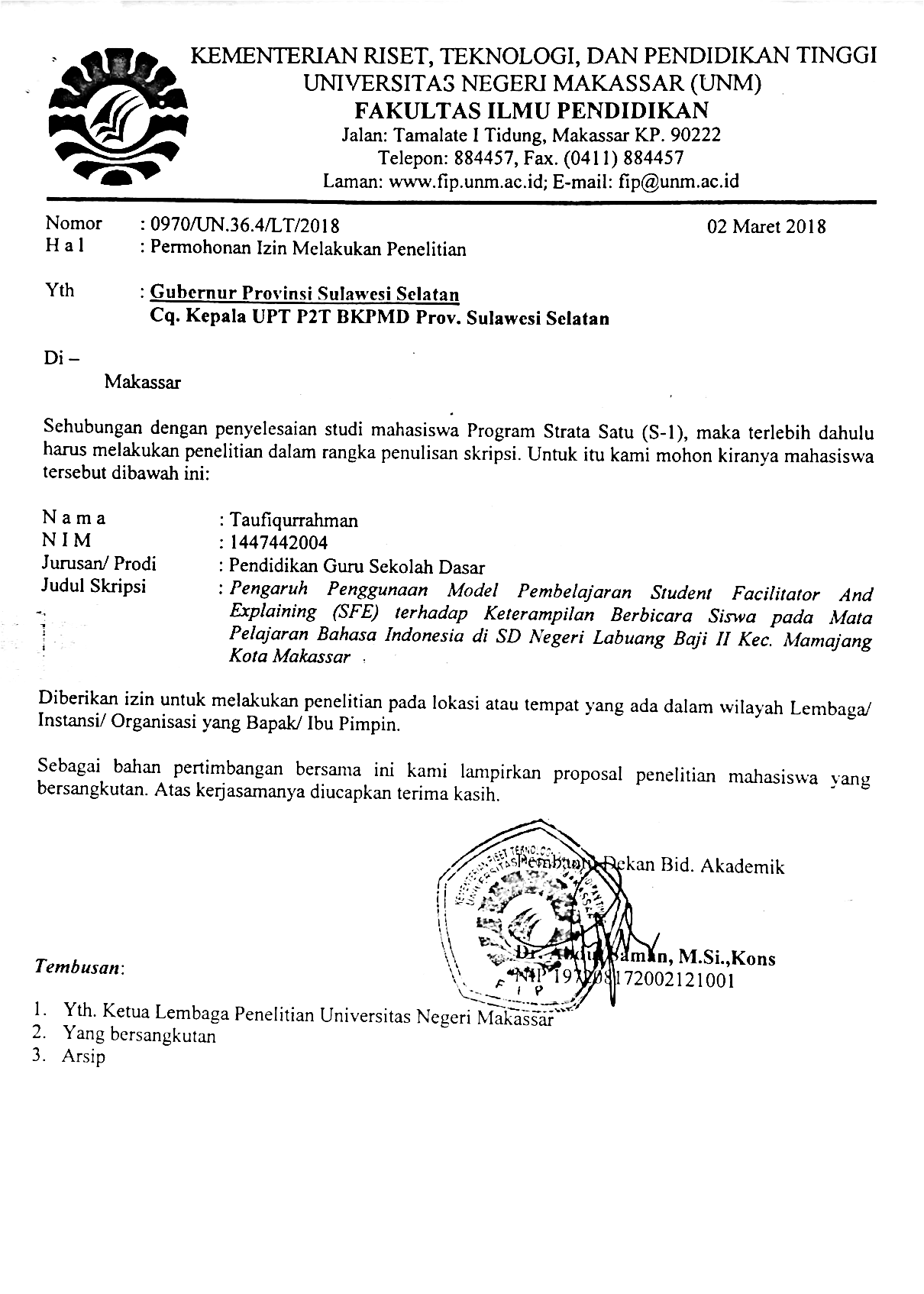 Lampiran 23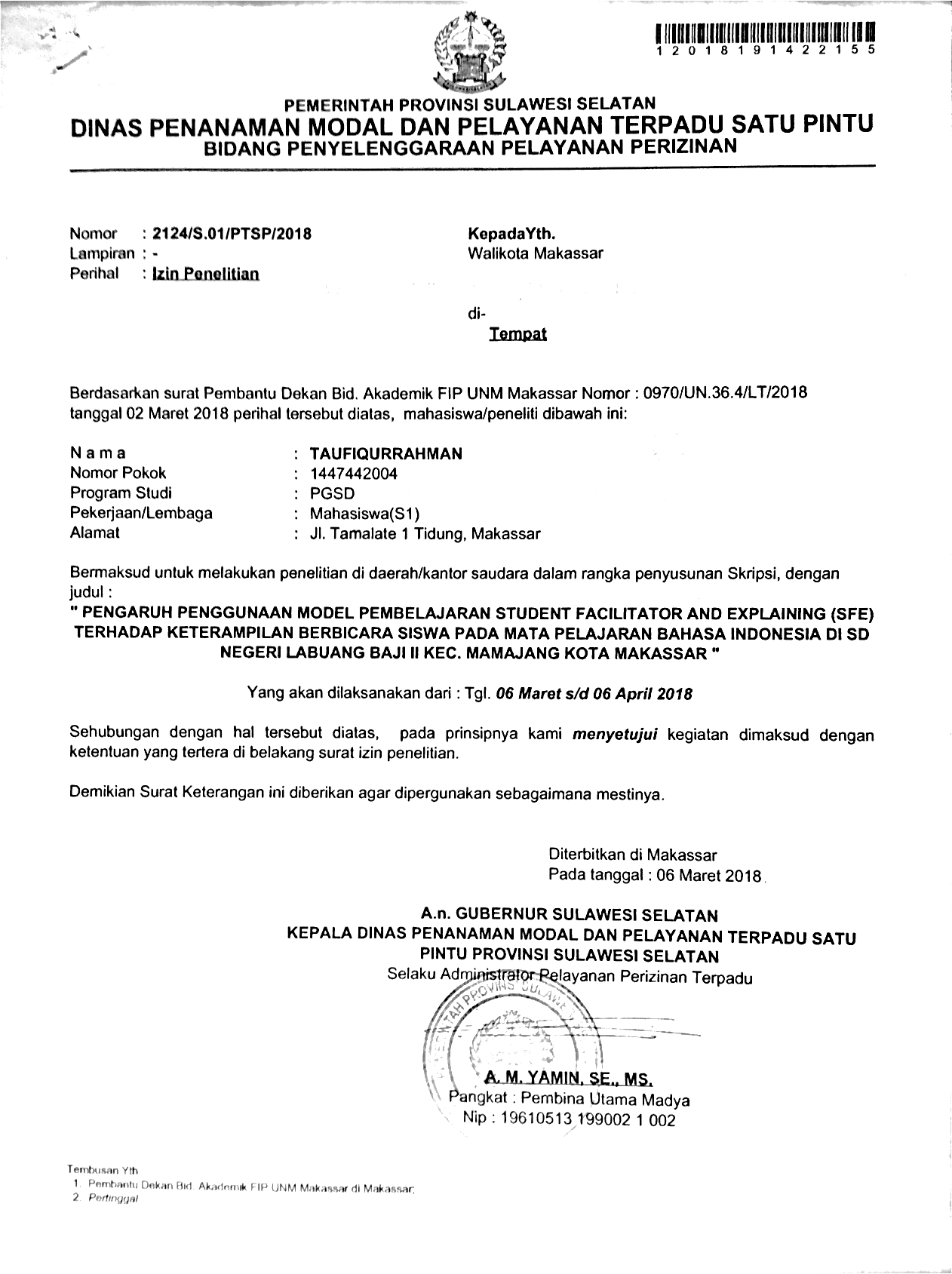 Lampiran 24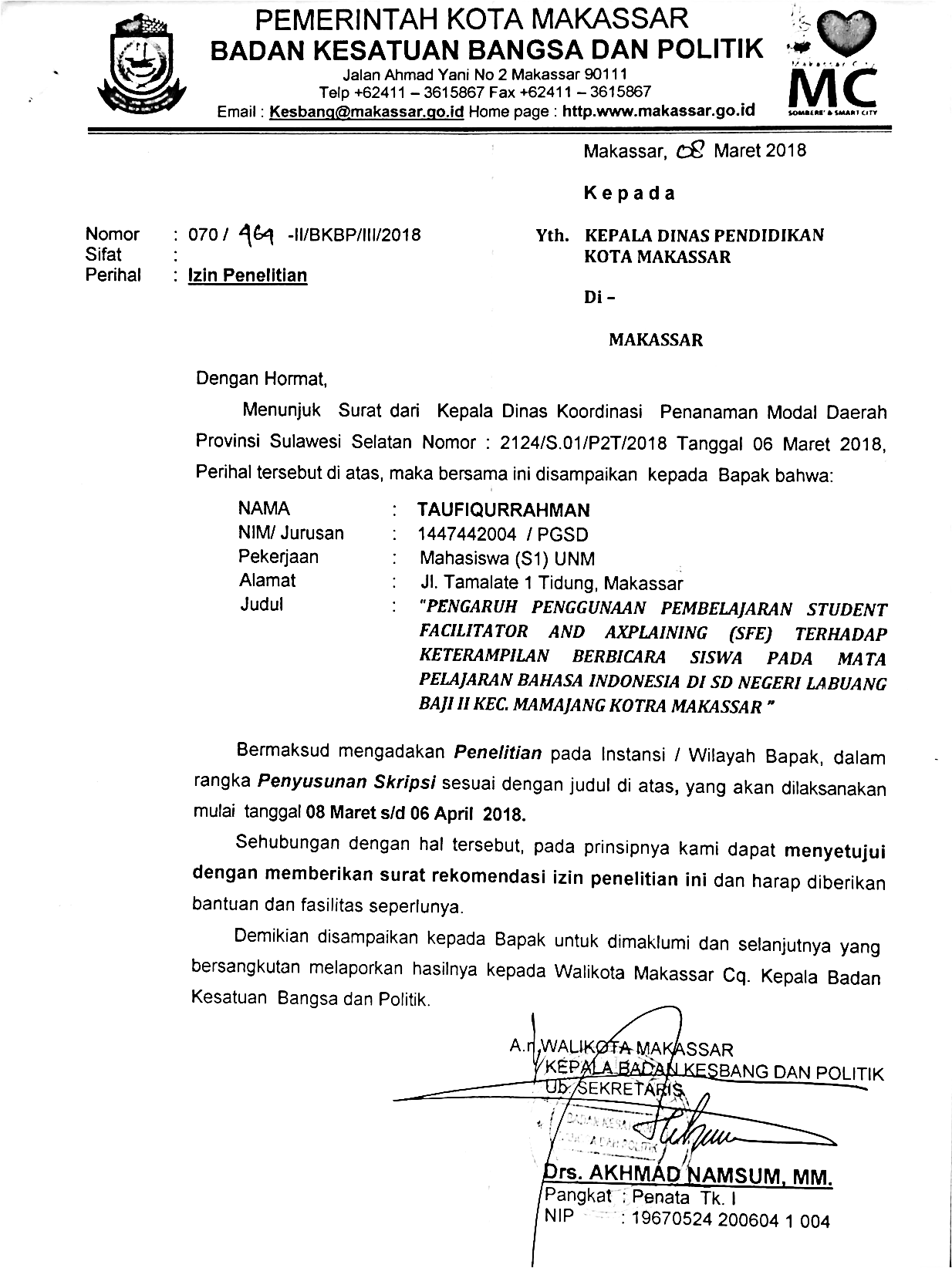 Lampiran 25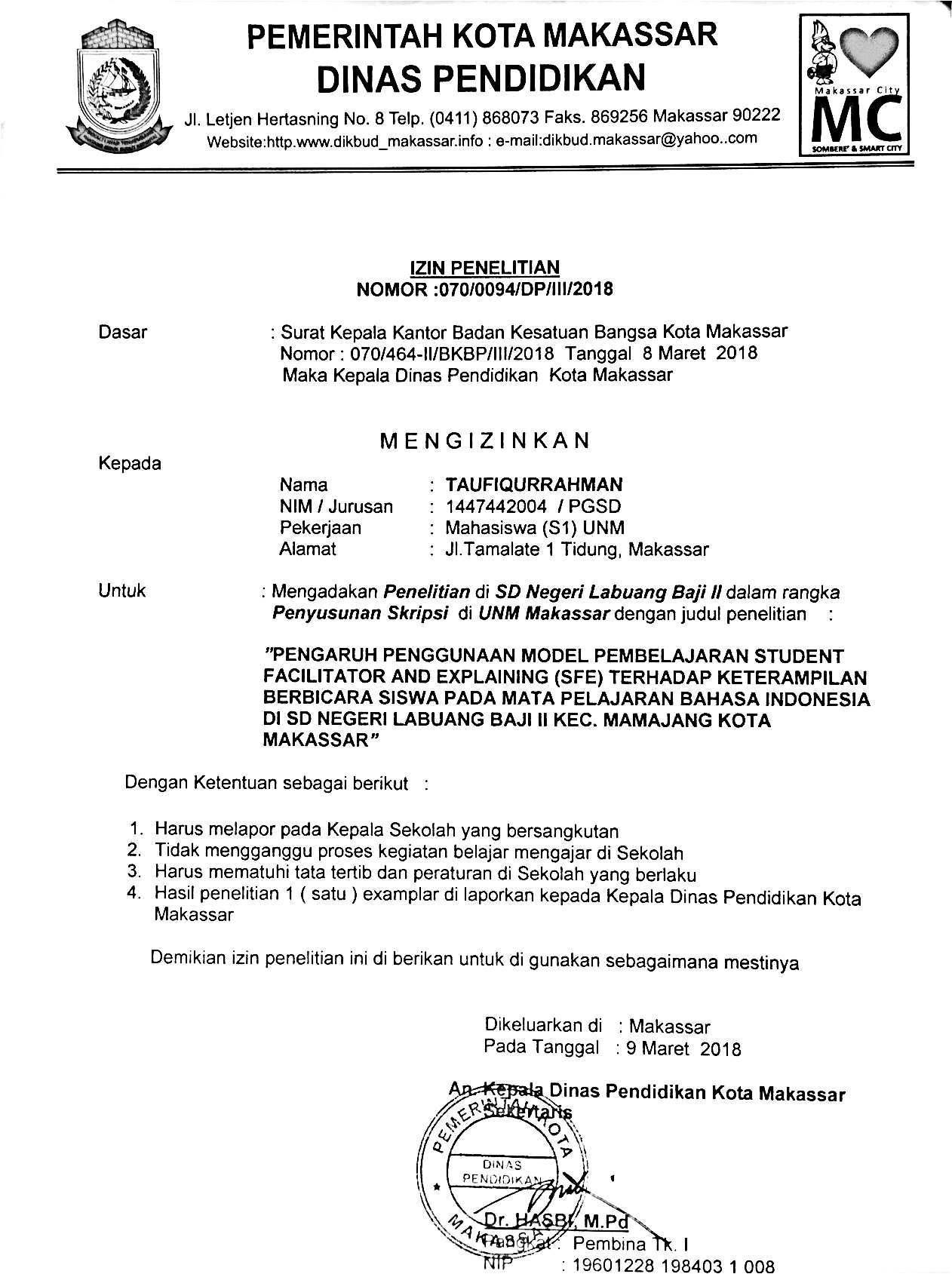 Lampiran 26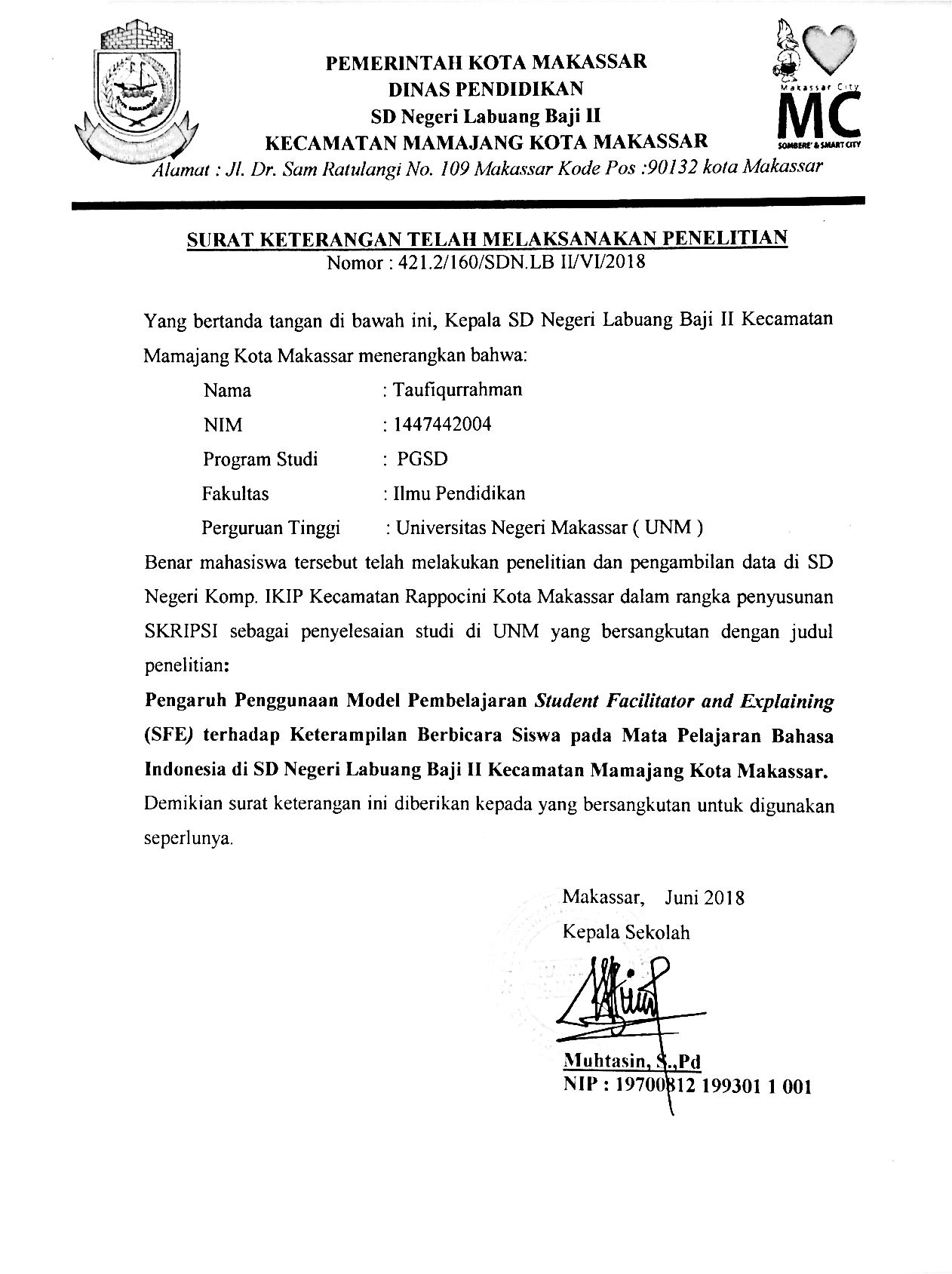 Lampiran 27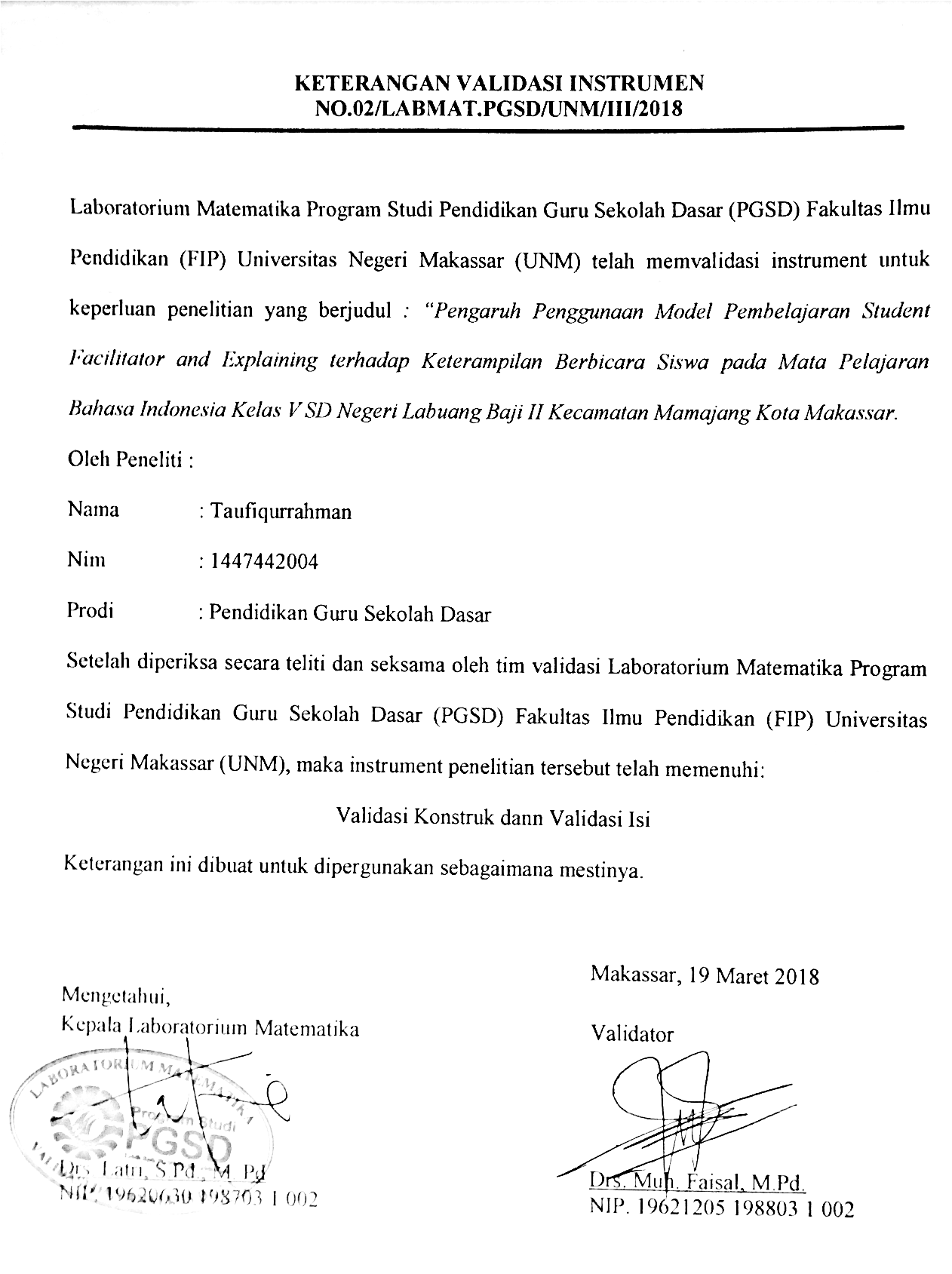 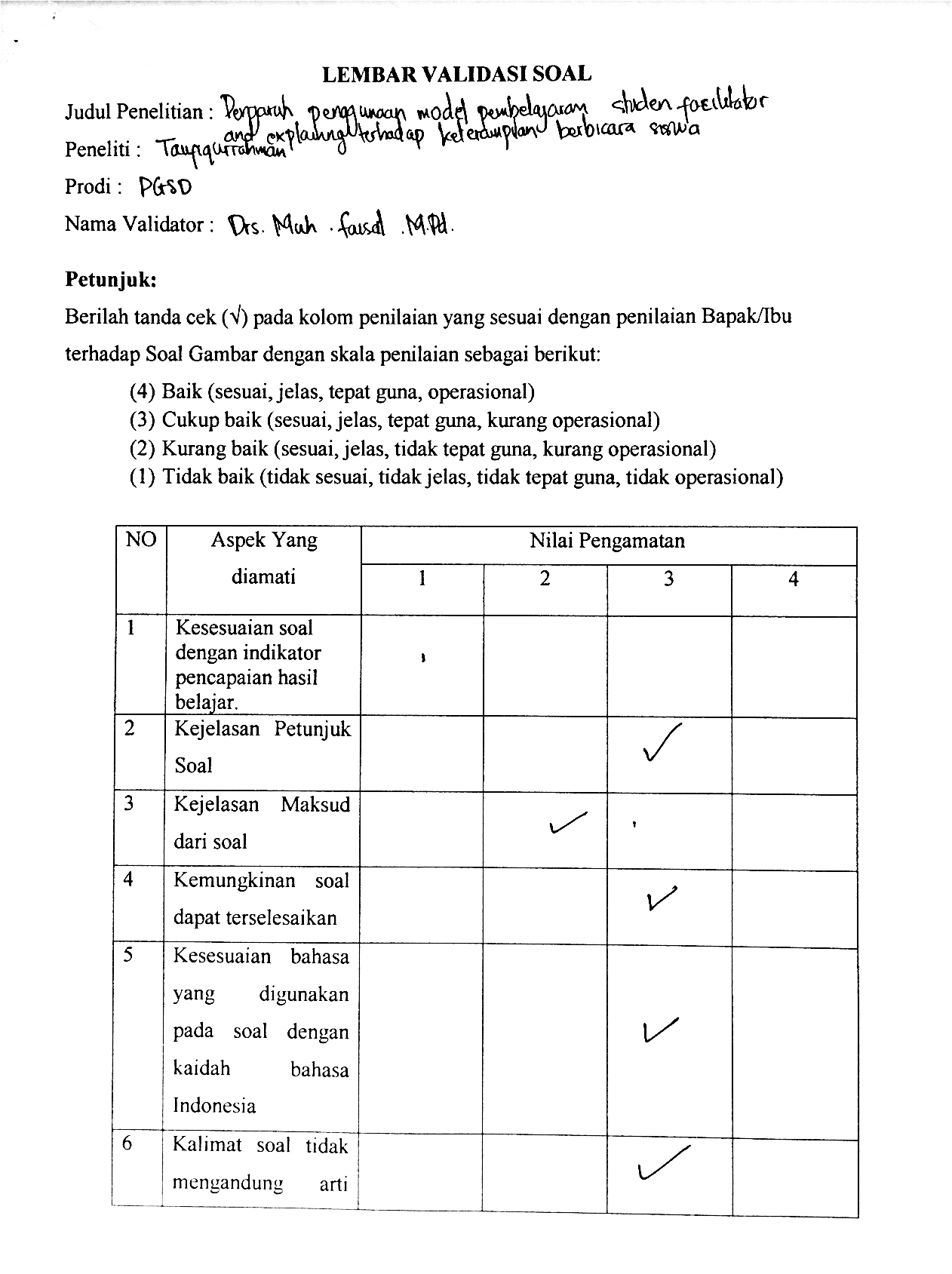 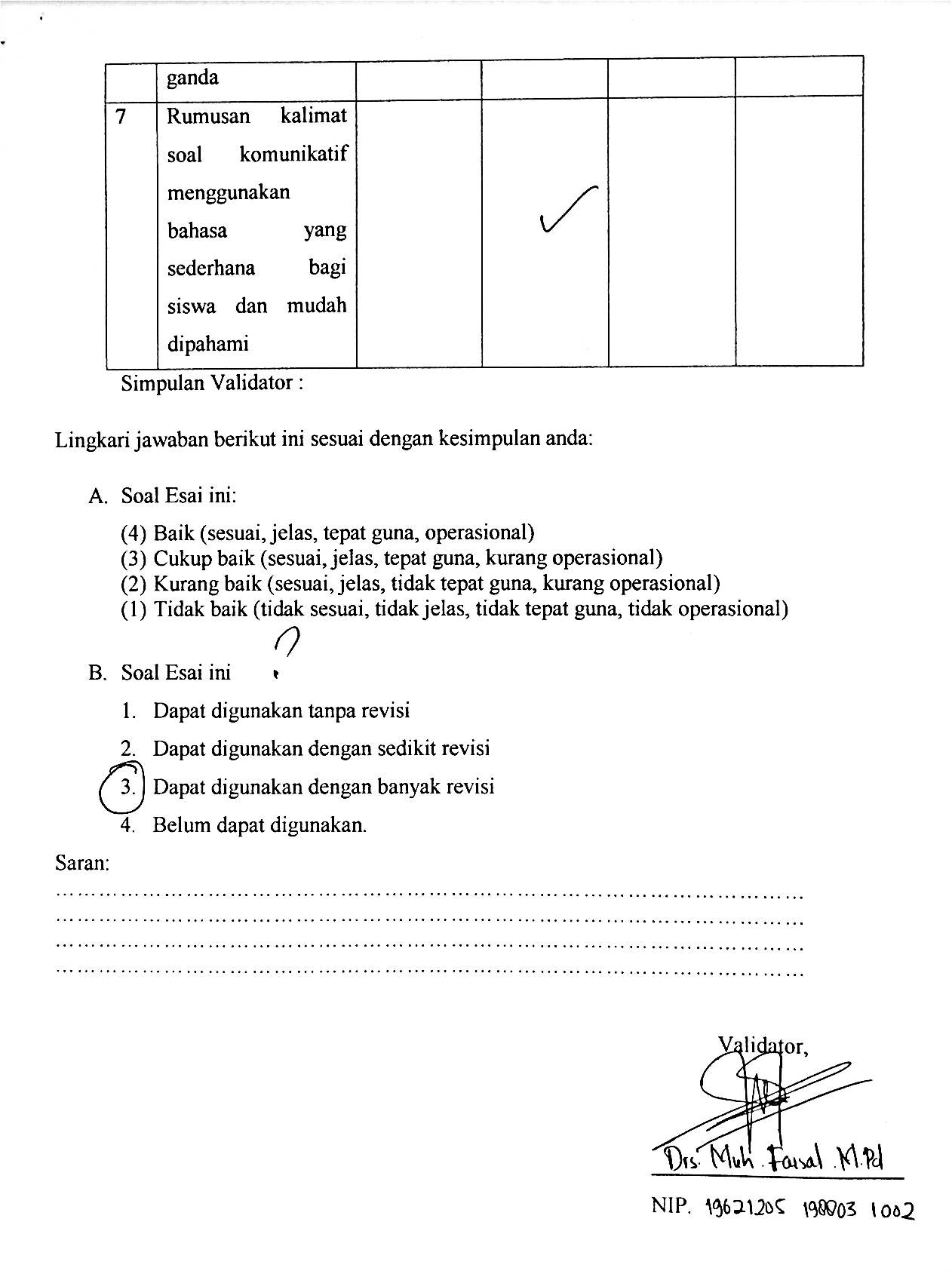 RIWAYAT HIDUPTaufiqurrahman, Lahir di Toli-toli, Sulawesi Tengah pada tanggal 11 Maret 1995, beragama Islam. Merupakan anak tunggal dari pasangan Bapak Anwar dan Ibu Bahra. Mengikuti pendidikan formal pada tahun 2002 di SD Negeri Sandana Kabupaten Toli-toli, Sulawesi Tengah dan Lulus pada tahun 2008. Tahun 2008 melanjutkan pendidkan ke MTs Darul Arqam Muhammadiyah Gombara Kota Makassar dan Lulus pada tahun 2011. Pada tahun yang sama melanjutkan pendidikan ke MA Darul Arqam Muhammadiyah Gombara Kota Makassar dan Lulus pada tahun 2014. Kemudian pada tahun yang sama penulis terdaftar sebagai mahasiswa di Universitas Negeri Makassar pada Fakultas Ilmu Pendidikan Program Studi Pendidikan Guru Sekolah Dasar, melalui jalur Mandiri. Kegiatan organisasi yang pernah penulis ikuti yaitu, (1) Anggota UKM Pramuka UNM Tahun 2015/2018, (2) Anggota Billingual Metting Club (BMC) Tahun 2015/2016, (3) Ketua Bidang Kewirausahaan dan Pemberdayaan Organisasi Himpunan MahasIswa Program Studi PGSD Kampus Makassar FIP UNM Tahun 2017/2018, dan (4) Anggota Cyber Team (CT) UKM Pramuka UNM Tahun 2017/2018.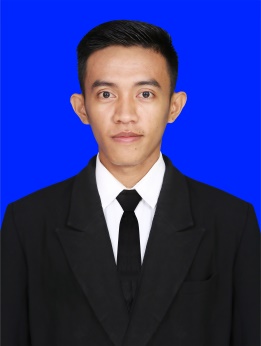 NoAspek yang diukurNomor soal1.KerjasamaA1,A2,2.Tolong menolong, hidup mandiriA3,A63.Sopan santun dan hidup seahtA8,A44.Menjaga lingkunganA5,A75.Peristiwa B1,B2,B3,B4No.IndikatorDeskripsi1Lafal dan Intonasi1= terdapat kesalahan pada lafal dan intonasi yang membuat perkataan siswa tidak menjadi tidak jelas2= masih terdapat tiga hingga lima kata kesalahan lafal dan intonasi, tetapi secara keseluruhan masih dapat diterima3= keseluruhan lafal setiap bunyi bahasa bersih, jelas, tidak ada pengaruh lafal bahasa daerah atau bahasa asing, intonasi tepat2Pilihan Kata1= keseluruhan penggunaan kata yang tidak tepat2= masih terdapat tiga hingga lima penggunaan kata yang tidak tepat namun cukup baik, hanya kurang bervariasi3= penggunaan kata-kata sudah tepat dan bervariasi, sesuai dengan situasi, kondisi, dan status pendengar sehingga tidak terdengar kejanggalan3Kejelasan Kalimat1= isi pembicaraan sangat tidak memadai, tidak sesuai dengan topik sehingga topik yang dibicarakan tidak bermakna2= terdapat tiga hingga lima kalimat yang kurang jelas, akan tetapi masih dapat diterima3= isi pembicaraan bermakna, sangat bermutu, hal-hal yang dibicarakan sesuai dengan topik4Kesesuaian Isi dengan Topik1= hampir tidak ada hubungan antara isi dan topik2= masih ada tiga hingga lima kata yang tidak sesuai, tetapi secara umum masih cukup baik3= isi pembicaraan sangatlah sesuai dengan topik sehingga benar-benar mewakili topik5Gaya Berbicara1= pembicaraan sangat tidak lancar karena terlalu banyak diam dan gugup2= pembicaraan cukup lancar, walaupun kadang-kadang terhenti3= pembicaraan sangat lancar, baik dari segi pengasaan isi maupun bahasa NoAspek yang diukurNomor soal1.KerjasamaA1,A2,2.Tolong menolong, hidup mandiriA3,A63.Sopan santun dan hidup seahtA8,A44.Menjaga lingkunganA5,A75.Peristiwa B1,B2,B3,B4KegiatanAlokasi WakuPendahuluanGuru menyapa siswa dan mengkondisikan kelas agar siap untuk belajar.Salah satu siswa diminta untuk memimpin doa.Guru mengecek kehadiran peserta didik.Guru melakukan apersepsi sebelum memasuki pembelajaran inti dengan menyakan tentang cerita rakyat.Ada yang pernah dengar cerita rakyat?Ada yang tahu apa itu dongeng? Guru memotivasi peserta didik dengan memberi pujian bagi peserta didik yang dapat  menjawab dengan benar dengan kata-kata :  bagus, tepat, pintar,dsb .Guru kemudian menginformasikan kepada peserta didik  indikator dan kompetensi yang diharapkan.15menitKegiatan IntiGuru membagi kelompok sebanyak 6 kelompok secara heterogen berdasarkan kemampuan siswa dari segi kognitifGuru bertanya kepada siswa tentang apa yang siswa ketahui mengenai unsu-unsur yang ada dalam cerita rakyat.Guru menjelaskan mengenai unsur-unsur yang ada dalam cerita rakyatGuru memberikan kesempatan kepada siswa untuk bercerita mengenai pengalam pribadinya, setiap kelompok wajib mengutus dua orang untuk bercerita.Setelah selesai bercerita, setiap kelompok diharuskan untuk mendiskusikan dan menulis laporan mengenai cerita tersebut.AlurPenokohan AmanatLatar belakang tempat kejadianSetiap kelompok memaparkan hasil diskusinya dihadapan kelompok lain.Setiap kelompok wajib mengajukan pertanyaan kepada kelompok yang naik mempresetasikan hasil diskusinya.Guru memberikan apresiasi terhadap siswa yang mampu menjawab pertanyaanGuru memberikan latihan soal kepada siswa.Setelah itu guru memberikan tugas kepada siswa untuk dikerjakan dirumah.40Menit  3.      Kegiatan PenutupGuru mengulas kembali kegiatan yang telah dilakukan dan meminta peserta didik melakukan refklesi dari kegiatan yang baru saja mereka lakukan dengan menjawab pertanyaan.Bagaimana perasaan kalian mengukuti kegiatan hari ini ?Apa yang telah kalian pelajari dari materi hari ini ?Guru memberikan penguatan dan kesimpulan tentang pembelajaran yang telah disampaikan.Guru meminta seorang peserta didik memimpin doa. Peserta didik a memberi salam kepada guru. Guru mengingatkan kepada peserta didik untuk memberi salam pada orang tua.enitNo.Nama siswaAspek PenilaianAspek PenilaianAspek PenilaianAspek PenilaianAspek PenilaianAspek PenilaianAspek PenilaianAspek PenilaianAspek PenilaianAspek PenilaianAspek PenilaianAspek PenilaianAspek PenilaianAspek PenilaianAspek PenilaianJumlah KeseluruhanKet.No.Nama siswaLafal dan IntonasiLafal dan IntonasiLafal dan IntonasiPilihan KataPilihan KataPilihan KataKejelasan KalimatKejelasan KalimatKejelasan KalimatKesesuaian isi dengan topikKesesuaian isi dengan topikKesesuaian isi dengan topikGaya BerceritaGaya BerceritaGaya BerceritaJumlah KeseluruhanKet.No.Nama siswa1231231231231231.2.3.4.5.NoSoal IsianRubrik PenilaianRubrik PenilaianRubrik PenilaianRubrik PenilaianNoSoal IsianAlasan pemilihan jawaban didasarkan pada fakta yang ada.Sebagian besar alasan pemilihan jawaban didasarkan kepada fakta yang ada.Sebagian kecil alasan pemilihan jawaban didasarkan kepada fakta yang ada.Alasan diberikan berdasarkan opini bukan fakta dari cerita.NoSoal IsianNilai 4Nilai 3Nilai 2Nilai 11Soal 1 2Soal 23Soal 3NoInisial Nama SiswaSoal 1Soal 1Soal 1Soal 1Soal 2Soal 2Soal 2Soal 2Soal 3Soal 3Soal 3Soal 3SkorNilaiNoInisial Nama Siswa432143214321SkorNilai1FRvvv758.332INvvv433.333MFvvv975.004MRvvv325.005MSvvv433.336RGvvv541.677RHvvv541.678RFvvv650.009WWvvv650.0010TAvvv433.3311AKvvv758.3312AD-0.0013AAvvv866.6714IDvvv650.0015INvvv433.3316MSvvv541.6717NFvvv325.0018NMvvv975.0019ALvvv866.6720SWvvv433.3321SAvvv650.0022SA-0.00KegiatanAlokasi WakuPendahuluanGuru menyapa siswa dan mengkondisikan kelas agar siap untuk belajar.Salah satu siswa diminta untuk memimpin doa.Guru mengecek kehadiran peserta didik.Guru kemudian menginformasikan kepada peserta didik  indikator dan kompetensi yang diharapkan.15 MenitKegiatan IntiGuru melakukan apersepsi dengan menampilkan video drama singkat.Guru kemudian memberikan pertanyaan kepada peserta didik. Ada yang tahu drama ini berjudul apa?ada yang tahu latar tempat dari drama ini dimana?Ayo sebutkan tokoh utama dalam drama ini!Guru memotivasi peserta didik dengan memberi pujian bagi peserta didik yang dapat  menjawab dengan benar dengan kata-kata :  bagus, tepat, pintar,dsb .Guru membentuk peserta didik menjadi 6 kelompok.Guru membagikan naskah drama pada masing masing kelompokSiswa diberikan penjelasan mengenai naskah drama tersebut.Siswa kemudian berdiskusi tentang pembagian peran yang akan diperankan.Setiap kelompok mulai memainkan dramanya secara bergantian dihadapan kelompok lainnya.Siswa diberikan apresiasi setiap setelah selesai memainkan dramanya.Setiap orang/perwakilan dalam kelompok diberikan kesempatan untuk memberikan tanggapan mengenai drama yang dibawakan oleh kelompok lainnya. Siswa yang diberikan tanggapan memberikan umpan balik ke kelompok yang memberikan tanggapan terhadap dramanya. Begitupun dengan kelompok lannya.Guru mengapresiasi siswanya.Setiap kelompok menuliskan intisari dari drama semua kelompok.Guru bertanya jawab tentang hal-hal yang belum diketahui siswaGuru bersama siswa meluruskan kesalah pahaman, memberikan penguatan berupa umpan balik positif serta penjelasan dari materi/drama yang telah dibahas.Guru kemudian memberikan soal evaluasi kepada peserta didik.45 Menit  3.      Kegiatan PenutupGuru mengulas kembali kegiatan yang telah dilakukan dan meminta peserta didik melakukan refklesi dari kegiatan yang baru saja mereka lakukan dengan menjawab pertanyaan.Bagaimana perasaan kalian mengukuti kegiatan hari ini ?Apa yang telah kalian pelajari dari materi hari ini ?Guru memberikan penguatan dan kesimpulan tentang pembelajaran yang telah disampaikan.Guru meminta seorang peserta didik memimpin doa. Peserta didik a memberi salam kepada guru. Guru mengingatkan kepada peserta didik untuk memberi salam pada orang tua.enitNo.Nama siswaAspek PenilaianAspek PenilaianAspek PenilaianAspek PenilaianAspek PenilaianAspek PenilaianAspek PenilaianAspek PenilaianAspek PenilaianAspek PenilaianAspek PenilaianAspek PenilaianAspek PenilaianAspek PenilaianAspek PenilaianJumlah KeseluruhanKet.No.Nama siswaLafal dan IntonasiLafal dan IntonasiLafal dan IntonasiPilihan KataPilihan KataPilihan KataKejelasan KalimatKejelasan KalimatKejelasan KalimatKesesuaian isi dengan topikKesesuaian isi dengan topikKesesuaian isi dengan topikGaya BerceritaGaya BerceritaGaya BerceritaJumlah KeseluruhanKet.No.Nama siswa1231231231231231.2.3.NoSoal IsianRubrik PenilaianRubrik PenilaianRubrik PenilaianRubrik PenilaianNoSoal IsianAlasan pemilihan jawaban didasarkan pada fakta yang ada.Sebagian besar alasan pemilihan jawaban didasarkan kepada fakta yang ada.Sebagian kecil alasan pemilihan jawaban didasarkan kepada fakta yang ada.Alasan diberikan berdasarkan opini bukan fakta dari cerita.NoSoal IsianNilai 4Nilai 3Nilai 2Nilai 11Soal 1 2Soal 23Soal 34Soal 45Soal 5NoInisial Nama SiswaSoal 1Soal 1Soal 1Soal 1Soal 1Soal 1Soal 1Soal 2Soal 2Soal 2Soal 2Soal 2Soal 2Soal 2Soal 2Soal 3Soal 3Soal 3Soal 3Soal 3Soal 3Soal 3Soal 3Soal 4Soal 4Soal 4Soal 4Soal 4Soal 4Soal 4Soal 5 Soal 5 Soal 5 Soal 5 Soal 5 Soal 5 SkorSkorNilaiNoInisial Nama Siswa443322144332211443321114433221432211SkorSkorNilai1FRvvvvvvvvvv1414702INvvvvvvvvv1616803MFvvvvvvvvvv1414704MRvvvvvvvv99455MSvvvvvvvv99456RGvvvvvvvvvv1515757RHvvvvvvvvv1414708RFvvvvvvvv1111559WWvvvvvvvv773510TAvvvvvvvvv14147011AKvvvvvvvvv19199512ADvvvvvvvvvv13136513AAvvvvvvvvv18189014IDvvvvvvvvvv15157515INvvvvvvvv13136516MSvvvvvvvvv13136517NFvvvvvvvv13136518NMvvvvvvvvv17178519AL--020SWvvvvvvvvvv115521SA-022SAvvvvvvvvv945